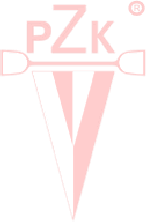 REGULAMIN SLALOMU KAJAKOWEGOREGULAMIN ZJAZDU KAJAKOWEGOPo nowelizacji w 2023 rokuSPIS TREŚCII REGULAMIN SLALOMU KAJAKOWEGO5.9. Wycofanie i zmiana zgłoszeń	37Rozgrywanie zawodów	37Liczba przejazdów…	37Starty	38Wypadki i kolizje na trasie	38Meta…	38Pomiar czasu i ustalenia wyników…	38Dyskwalifikacja	39Protesty	39Odwołania	40Nagrody	40Postanowienia dyscyplinarne	41Kontrola dopingu…	41Sprawozdawczość	41Ramowy regulamin Mistrzostw Polski w Zjeździe Kajakowym	42Postanowienia ogólne	42Zgłoszenia, zmiany	43Zasady rozgrywania Mistrzostw Polski	43Postanowienia końcowe	43III INSTRUKCJA DLA ORGANIZATORÓW ZAWODÓW W SLALOMIE I ZJEŹDZIE KAJAKOWYMCzynności przygotowawcze	43Bezpośrednie czynności przygotowawcze	44Przygotowawcze czynności techniczne	44Bezpośrednie czynności przed i w czasie zawodów	45Czynności końcowe	45WZORY DRUKÓWWzór nr 5 Organizator	47Wzór nr 6 Protest	48Wzór nr 7 Karta kontrolera łodzi	49OBJAŚNIENIA DO SCHEMATYCZNYCH PRZYKŁADÓW OCENY PRZEJAZDU BRAMEK	49REGULAMIN SLALOMU KAJAKOWEGOPostanowienia ogólneCelem zawodów w slalomie kajakowym jest bezbłędny przejazd trasy, wyznaczonej przez bramki, wyznaczonej na rwącej wodzie, w jak najkrótszym czasie.Torem slalomowym, zwanym dalej torem nazywamy odcinek wody, urządzony i przygotowany do rozgrywania zawodów w slalomie kajakowym wraz z zapleczem technicznym i administracyjno - socjalnym.Trasą slalomową, zwaną dalej trasą, jest odcinek wody, na którym rozgrywa się slalom poczynając od linii startu do linii mety.Niniejszy regulamin obowiązuje organizatorów, sędziów, kierowników drużyn oraz zawodników biorących udział w zawodach rozgrywanych w kraju, za wyjątkiem zawodów uznawanych za międzynarodowe i rozgrywanych według przepisów Międzynarodowej Federacji Kajakowej (ICF).Ze względu na swój zasięg i rodzaj zawody dzielą się na:międzynarodowekrajowe centralnekrajowe terenoweNadzór nad zawodami organizowanymi w Polsce sprawują:Polski Związek Kajakowy – PZKaj, w odniesieniu do zawodów międzynarodowych i krajowych zawodów centralnychOkręgowy Związek Kajakowy – OZKaj. w odniesieniu do krajowych zawodów terenowych.Zarząd PZKaj. ogłasza corocznie, w terminie do końca stycznia danego roku kalendarz organizowanych w kraju zawodów międzynarodowych i krajowych zawodów centralnych.Interpretacja przepisów regulaminu oraz rozstrzyganie o sprawach w nim nie przewidzianych należy do:-w czasie zawodów do sędziego głównego lub jury, jeśli zostało powołane-po zawodach do właściwego organu PZKaj.Najwyższą instancją w tych sprawach jest Zarząd PZKaj.Regulamin wchodzi w życie z dniem 28 kwietnia 2023 r.Przepisy techniczne i bezpieczeństwa.Kategorie i budowa łodzi.Slalom kajakowy rozgrywa się na następujących rodzajach łodzi:kajaki jednoosobowe	- K-1kanadyjki jednoosobowe	- C-1kanadyjki dwuosobowe	- C-2Łodzie muszą posiadać następujące wymiary i wagę:Uwaga:minimalna waga łodzi jest określona dla łodzi, w której nie ma wody. Fartuch jest uznawany za wyposażenie i nie jest ważony z łodzią.Łodzie nie mogą posiadać urządzeń sterowych.Łodzie muszą być zbudowane zgodnie z obowiązującymi wymiarami, których kształt nie może ulegać zmianie przez cały czas zawodów, łodzie muszą posiadać pojedynczą linię stępki, pojedynczy dziób i rufę. Każdy element wystający z kadłuba musi być wyprodukowany razem z kadłubem przez producenta. Element ten nie może być wyższy niż 20 mm, węższy niż 8 mm oraz o minimalnym promieniu 4 mm po zewnętrznej krawędzi.Końce łodzi (dziób i rufa) muszą być zaokrąglone a promień zaokrąglenia musi wynosić co najmniej 2 cm w poziomie i 1 cm w pionie.Kajak jest to łódź kryta z kokpitem, w której zawodnik siedzi wprawiając ją w ruch za pomocą wiosła o dwóch piórach.Kanadyjka jest to łódź kryta z kokpitem, w której zawodnik klęczy, wprawiając ją w ruch za pomocą wiosła o jednym piórze.Łodzie, wyposażenie oraz wiosła i ubranie mogą mieć znaki firmowe, reklamy, (z wyjątkiem reklam produktów tytoniowych i alkoholowych), emblematy i napisy.Wszystkie napisy reklamowe powinny być umieszczone tak, aby nie zakłócały identyfikacji zawodnika i nie miały wpływu na jego przejazd.Łodzie lub sprzęt, które nie odpowiadają wymogom regulaminowym, nie zostaną dopuszczone do startu.Każdy zawodnik jest odpowiedzialny, aby jego sprzęt spełniał wymagania regulaminowe.KonkurencjeSlalom rozgrywa się w następujących konkurencjach:indywidualnych:kobiety	K-1,C-1,C-2mężczyźni	K-1,C-1,C-2mixt	C-2zespołowych:kobiety	3 x K-1, 3 x C-1, 3 x C-2mężczyźni	3 x K-1, 3 x C-1, 3 x C-2mixt	3 x C-2Zawodnik może startować w więcej niż jednej konkurencji indywidualnej i w jednej konkurencji zespołowej (wyjątek mogą stanowić regaty mistrzowskie PZKaj. i OZKaj.).Zespoły mogą się składać tylko z zawodników startujących w konkurencjach indywidualnych.Zawodnik może starować w konkurencji zespołowej innej niż indywidualnie.TrasaTrasa musi być całkowicie przejezdna na całej długości i zapewnić takie same warunki dla prawo i lewo ręcznych zawodników w C1. Poprawnie ustawiona trasa powinna zawierać:przynajmniej jedną kombinację bramek umożliwiającą zawodnikom wybór różnych opcji jej pokonywaniawykorzystywać trudne miejsca na trasie (wiry, fale, progi)Trasa nie może być dłuższa niż 400 m i krótsza niż 200 m, mierząc od linii startu do linii mety w linii wody. Czas przejazdu zawodnika w K-1 powinien być nie dłuższy niż 95 sek. i nie krótszy niż 90sek.Szybkość prądu nie może być mniejsza niż 2m/sek. W miarę możliwości trasa powinna składać się z przeszkód naturalnych lub sztucznych.Trasa musi składać się minimalnie z 18 a maksymalnie z 25 bramek z których 6 lub 8 musi być bramkami podjazdowymi.Ostatnia bramka musi być ustawiona nie mniej niż 15 m., a nie więcej niż 25 m przed linią mety.Organizatorzy powinni wybrać taką trasę, aby przejazdy mogły być przeprowadzone bez przeszkód i niedogodności dla zawodników. Należy zachować taką odległość między bramkami, aby możliwy był poprawny przejazd przez nie, a ocena przejazdu mogła być dokonana bez wątpliwości.Jeżeli podczas trwania zawodów sędzia główny stwierdzi, że wystąpiła istotna zmiana poziomu wody, która może być skorygowana, może wstrzymać zawody do czasu przywrócenia pierwotnych warunków wodnych.Trasa do rozgrywania półfinału i finału w zawodach slalomowych, może być zmieniona w stosunku do ustawienia trasy z eliminacji, zachowując równowagę (lewy- prawy) oraz pozostałe wymogi dotyczące trasy (patrz artykuł 2.3.1.)Jeżeli podczas trwania zawodów nadzwyczajne okoliczności spowodowały zmianę charakteru lub układu trasy - tylko sędzia główny może nakazać zmianę lub poprawienie ustawienia bramki (bramek).BramkiBramka składa się z 2 podwieszonych palików, pomalowanych pasami zielonymii pasami białymi - dla bramek zgodnych z prądem wody oraz pasami czerwonymi i pasami białymi - dla bramek podjazdowych. Dolny pas jest zawsze biały. Czarna obwódkao szerokości min. 2 cm i max. 2,5 cm, znajduje się na dolnym końcu wszystkich palików.Wszystkie pasy mają 20 cm długości. Numery bramek mogą być umieszczone (zgodniez wzorem określonym przez KS PZK) na drugim od dołu białym pasie. Logo zawodów lub dopuszczone regulaminem reklamy, mogą być umieszczane na dowolnym białym pasie powyżej czwartego pasa od dołu palika.Szerokość bramki mierzona pomiędzy wewnętrzną stroną palika wynosi od 120 cm do 400 cm. Paliki muszą być okrągłe o długości 160 do 200 cm i średnicy 40 - 50 mm. Muszą mieć odpowiedni ciężar, by ich ruch spowodowany przez wiatr nie był nadmierny.Dolny koniec palika powinien być 20 cm nad lustrem wody ale tak aby palik nie był poruszany przez wodę.Bramki muszą być ponumerowane w kolejności ich przejazdu.Tablice z numerami bramek muszą mieć wymiary 30x30 cm. Numery muszą być pomalowane czarną farbą na żółtym lub białym tle, po obu stronach tablicy. Każda cyfra musi mieć 20 cm wysokości i 2 cm szerokości. Cyfra na odwrotnej stronie tablicy, w stosunku do kierunku jazdy musi być przekreślona czerwoną linią po przekątnej od dolnego lewego do górnego prawego rogu.Numery ocenianych bramek muszą być wyraźnie widoczne, na każdym stanowisku sędziowskim.Przepisy bezpieczeństwa.Wszystkie łodzie startujące w zawodach przez cały czas ich trwania muszą byćniezatapialne i wyposażone w uchwyt umocowany w odległości nie większej niż 30 cm od dziobu i rufy. Za uchwyt uważa się: pętlę z liny, linkę z rączką lub inną linę biegnącą wzdłuż całej długości łodzi od dziobu do rufy. Uchwyty muszą zawsze umożliwiać łatwe wsunięcie całej dłoni , aż do nasady kciuka, celem uchwycenia łodzi. Materiał użyty do wykonania uchwytu musi mieć co najmniej 6 mm średnicy lub minimalny przekrój 2x10 mm.Zaklejanie uchwytów taśmą klejącą jest zabronione.Każdy zawodnik podczas całego czasu startów musi mieć na sobie zapięty kaski kamizelkę asekuracyjną. Kamizelka asekuracyjna noszona na górnej części ciała musi być wykonana z materiału pływalnego gwarantowanej jakości, nie wchłaniającego wody, rozmieszczonego równomiernie z przodu i z tyłu. Kamizelka asekuracyjna musi mieć wyporność umożliwiającą utrzymanie na powierzchni wody odważnika o masie 6,12 kg (legalizowany ciężarek) i powinna być zaprojektowana tak, aby utrzymała przytomną osobę na wodzie twarzą do góry. Kamizelka musi odpowiadać normie ISO 12402 (poziom 50).Kask musi zapewniać dostateczną ochronę głowy zawodnika w przypadku uderzeń o skały (przestrzeń między głową a kaskiem musi absorbować wstrząs) i posiadać solidny pasek podbródkowy. Kask musi odpowiadać normie ISO, posiadać nazwę lub znak identyfikacyjny producenta, datę produkcji, oznaczenie ”kask do kajakarstwa i sportów wodnych” .Zaleca się organizatorom i sędziom sprawdzanie osobistego sprzętu asekuracyjnego, kamizelek oraz łodzi zarówno na starcie jak i na mecie.W przypadkach wątpliwych należy sprawdzić niezatapialność łodzi. Łódź napełniona wodą musi unosić się na powierzchni wody.Zawodnicy muszą mieć możliwość natychmiastowego opuszczenia łodzi.Starter, kontroler łodzi, kontroler przedstartowy, sędzia główny, a także każdyz sędziów w ramach swych obowiązków jest zobowiązany nie dopuścić zawodnika do startu w przypadku nie stosowania się do przepisów bezpieczeństwa.Przez cały czas trwania zawodów na torze musi być obecny ratownik medyczny lub lekarz, zdolny w razie wypadku udzielić pomocy poszkodowanemu.Przez cały czas trwania zawodów na torze musi być zespół ratowników, zdolny w razie wywrotki lub innego niebezpieczeństwa udzielić skutecznej pomocy zawodnikom i w miarę możliwości ich sprzętowi.Zawodnicy zawsze startują na własną odpowiedzialność. Polski Związek Kajakowy i organizatorzy nie ponoszą odpowiedzialności za wypadki lub uszkodzenia sprzętu, które mogą wydarzyć się podczas zawodów.Sędziowie i funkcjonariusze.Zasady ogólneSlalom nadzorowany jest przez następujących sędziów:Sędzia głównyKierownik technicznySędziowie bramkowiSędziowie bramkowi koordynatorzyStarterKontroler przedstartowy (pomocnik startera)Sędzia metySędziowie mierzący czasKierownik biura obliczeńKontroler łodziProjektant trasySędzia wideoNa zawody o mistrzostwo Polski na wniosek Kolegium Sędziów PZKaj, Zarząd PZKaj powołuje 3 -osobowe jury, jako organ odwoławczy od decyzji sędziego głównego. Decyzjejury są ostateczne. W skład jury powinno wchodzić co najmniej 2-ch sędziów klasy związkowej.Kategorie sędziów, wymagane kwalifikacje oraz tryb i warunki uzyskiwania klas sędziowskich regulują odrębne przepisy.Każdy sędzia powinien wykonywać swoje obowiązki jak najdokładniej i najsprawniej w pełnym poczuciu odpowiedzialności za pełnioną funkcję oraz zgodnie z etyką obowiązującą sędziego.Komisji sędziowskiej przewodzi sędzia główny powoływany:dla zawodów centralnych - przez Zarząd PZKaj. na wniosek Kolegium Sędziów PZKajdla zawodów terenowych - przez Zarząd właściwego OZKaj. na wniosek terenowego Kolegium Sędziów.Kolegium Sędziów typując sędziego głównego, wyznacza komisję sędziowską, której skład jest zależny od rodzaju zawodów. Liczba członków komisji sędziowskiej nie może być jednak mniejsza niż 9 osób. a mianowicie:sędzia głównykierownik technicznystartersędzia metykierownik biura obliczeń4 sędziów bramkowych.Łączenie dwóch funkcji sędziowskich jest dopuszczalne pod warunkiem, że można je pełnić na tym samym miejscu (np. starter -sędzia bramkowy, kierownik biura obliczeń - sędzia mety itp.).Do pomocy komisji sędziowskiej mogą być powołani funkcjonariusze stanowiący pomoc techniczną w wykonywaniu zadań komisji sędziowskiej.Sędziowie nie mogą pełnić dodatkowo funkcji trenera lub kierownika drużyny startującej w danych zawodach.Sędzia głównySędzia główny przewodniczy komisji sędziowskiej i jest odpowiedzialny za prawidłowe, sprawne i zgodne z regulaminem, przeprowadzenie zawodów.Sędzia główny koordynuje i nadzoruje pracę wszystkich sędziów i funkcjonariuszy, a w szczególności:decyduje o interpretacji przepisów oraz podejmuje decyzje w sprawach wynikłych w trakcie zawodów, a nie objętych regulaminem,rozstrzyga wszelkie spory,decyduje o dyskwalifikacjach (z wyjątkiem zastrzeżonych do decyzji startera) i może nakładać inne kary regulaminowe,zezwala zawodnikom na dodatkowy przejazd,-na podstawie zapisu oficjalnego wideo może zmienić decyzję sędziego bramkowego dotyczącą oceny bramki, po konsultacji z sędzią bramkowym i koordynatorem,może usunąć od pełnionej funkcji poszczególnych sędziów i funkcjonariuszy,zatwierdza wyniki,w przypadku nieprzewidzianych okoliczności (np. niesprzyjające warunki atmosferyczne, skala trudności itp..) może zmienić ustalony program zawodów, przesunąć lub zmienić terminy poszczególnych konkurencji lub odwołać zawody,może przerwać lub odwołać zawody, jeżeli stan urządzeń technicznych, sprzętu lub nieskuteczne działanie służb ratowniczych w rażący sposób odbiega od ustalonych przepisów lub zasad bezpieczeństwaprzyjmuje od organizatora zawodów dokumentację niezbędną dla prawidłowego przeprowadzenia zawodów, sprawdza jej zgodność z przepisami i w razie potrzeby ustalasposób jej uzupełnienia,sprawdza stan toru oraz urządzeń z punktu widzenia możliwości prawidłowego przeprowadzenia zawodów,przeprowadza odprawy z kierownikami drużyn i komisją sędziowską, na których omawia zasadnicze sprawy związane z przeprowadzeniem zawodów oraz dokonuje weryfikacji zgłoszeń do poszczególnych konkurencji,-w razie potrzeby może zwołać odprawę kierowników drużyn lub komisji sędziowskiej.Kierownik technicznyKierownik techniczny:kieruje przygotowaniami do zawodów i jest odpowiedzialny za prawidłowe funkcjonowanie wszystkich urządzeń technicznych podczas zawodów,czuwa nad terminowym i zgodnym z kolejnością przebiegiem poszczególnych konkurencji,kieruje pracą funkcjonariuszy zajmujących się sprawami:urządzeń technicznych na torze i trasie,bezpieczeństwa i pierwszej pomocy.3.3.2 Kierownikiem technicznym może być trener posiadający licencję PZKaj.Sędzia bramkowy koordynator.Sędzia bramkowy koordynator koordynuje pracą sędziów bramkowych na przydzielonym mu przez sędziego głównego odcinku trasy i jest odpowiedzialny za prawidłowe przekazywanie wyników z tego odcinka.Sędzia bramkowy koordynator obserwuje i ocenia prawidłowość przejazdu bramek na przydzielonym odcinku. Prowadzi dokładną i przejrzystą pisemną dokumentację dotyczącą przejazdu przez dany odcinek.Sędzia bramkowy koordynator wyraźnie sygnalizuje tarczą sygnalizującą ile punktów karnych otrzymał zawodnik na poszczególnych bramkach danego odcinka.Sędzia bramkowySędzia bramkowy obserwuje i ocenia prawidłowość przejazdu bramek, które zostały mu przydzielone. Sędzia bramkowy prowadzi przejrzyście pisemną dokumentację dotyczącą każdego zawodnika.Zaleca się przydzielenie jednemu sędziemu bramkowemu jednej bramki. Sędzia może obserwować inne bramki na polecenie sędziego głównego w celu pomocy w ocenie przejazdu innemu sędziemu zgodnie z zaleceniami sędziego głównego.Sędzia bramkowy wyraźnie sygnalizuje ile punktów karnych zamierza przyznać zawodnikowi.StarterStarter jest odpowiedzialny za prawidłową kolejność startów zawodników i daje zgodę na start.Może zabronić startu zawodnikowi jeżeli:nie przestrzega przepisów bezpieczeństwa,nie stawi się na starcie w przepisowym terminie,jest bez numeru startowego lub niewłaściwie ubrany,nie stosuje się do poleceń startera.O wystąpieniu w/w nieprawidłowości starter musi niezwłocznie powiadomić sędziego głównego.Kontroler przedstartowyKontroler przedstartowy stwierdza:czy łódź i ubiór zawodnika spełniają wymogi bezpieczeństwa (kask, kamizelkaasekuracyjna) zgodnie z pkt.2.5czy łodzie posiadają oznaczenia kontrolera łodzizabrania startu zawodnikom i łodziom nie spełniającym wymogów bezpieczeństwa (zgodnie z pkt. 2.5).Za stratę wynikłą z powyższych działań odpowiedzialny jest zawodnik.Sędzia metySędzia mety:stwierdza przepłynięcie linii mety przez zawodnika,w sytuacjach wątpliwych sporządza raport i niezwłocznie informuje o tym sędziego głównego.Sędzia mierzący czasSędziowie mierzący czas są odpowiedzialni za dokładne zmierzenie czasu przejazdu (w koordynacji starter-meta) i podanie go do biura obliczeń.Kierownik biura obliczeńKierownik biura obliczeń - sekretarz, jest odpowiedzialny za obliczanie wyników i podanie ich do publicznej wiadomości. Prowadzi dokumentację zawodów, sporządza zestawienie wyników poszczególnych konkurencji, wykazy zwycięzców oraz prowadzi punktację zawodów. Nadzoruje i kieruje pracą sędziów obliczających wyniki, czuwa nadupływem czasu przewidzianego do składania protestów. Ponadto kontroluje i kieruje pracą spikera oraz czuwa nad właściwą informacją dla uczestników zawodów, widzów i środków przekazu informacji.Kontroler łodziKontroler łodzi sprawdza czy wymiary i ciężar łodzi jest zgodny z przepisamii odpowiednio je oznacza. Ponadto sprawdza czy łodzie i kamizelki asekuracyjne, spełniają wymogi bezpieczeństwa (zgodnie z pkt.2.5) Może udzielać porad dotyczących dostosowania łodzi, wioseł, ubiorów lub wyposażenia do przepisów pkt. 2,1.8. W przypadku niezgodności parametrów sprzętu z wymogami regulaminowymi, sporządza pisemną notatkę, którą niezwłocznie przekazuje sędziemu głównemu.Projektant trasyProjektant trasy jest odpowiedzialny za:zaprojektowanie trasy i zapewnienie, by trasa zachowała przez cały czas trwania zawodów swój pierwotny kształt,właściwe zawieszenie bramek i innych urządzeń trasy.Projektant trasy zawsze musi być gotowy wraz z zespołem ustawiaczy trasy do dokonania napraw lub poprawek urządzeń trasy.Sędzia wideoSędzia wideo ma taką samą odpowiedzialność jak sędzia bramkowy za ocenę bramek. Jest dodatkowym źródłem informacji dla określenia prawidłowego przejazdu przez bramkę. Wideo sędzia ogląda przejazd wszystkich zawodników na każdej bramce lub układzie bramek. Sędzia wideo raportuje wszystkie rozbieżności w decyzji sędziego bramkowego sporządza z tego raport, który przedstawia sędziemu głównemu. Na podstawie raportu, przy oczywistych rozbieżnościach wynikających z podglądu wideo, sędzia główny ma prawo zmienić decyzje sędziego bramkowego.FunkcjonariuszeLiczbę funkcjonariuszy, ich stanowiska i zadania ustala organizator w zależności odpotrzeb, na podstawie przepisów „instrukcja dla organizatora zawodów".Bezpośrednimi przełożonymi funkcjonariuszy są sędziowie kierujący pracą poszczególnych stanowisk obsługiwanych przez funkcjonariuszy (np. kierownik techniczny ma do dyspozycji zespół ratowników, zespół ustawiaczy trasy, urządzeń pomiaru czasu itp., kierownik biura obliczeń - spikerów, tłumaczy, telefonistów, obsługę tablic informacyjnych itp., starter - trzymaczy, pomiar czasu itp., kierownik mety - pomiar czasu).Uczestnicy zawodów.ZawodnicyW zawodach slalomowych mogą brać udział zawodnicy będący członkami klubówi innych organizacji, zgłoszeni do PZKaj. według obowiązujących przepisów, jeżeli przepisy specjalne nie stanowią inaczej.Zawodnik zgłoszony do zawodów musi posiadać ważną legitymację zawodniczą lub licencję, aktualną kartę zdrowia, dokument potwierdzający umiejętność pływania( co najmniej powszechną kartę pływacką lub inny dokument potwierdzający tą umiejętność).Zawodnikowi nie wolno startować pod pseudonimem lub obcym nazwiskiem.Zawodnicy zdyskwalifikowani lub zawieszeni nie mogą startować w zawodach slalomowych.Zawodnikowi nie wolno reprezentować w zawodach w jednym i tym samym czasie więcej niż jednej organizacji. Zmianę barw organizacyjnych regulują odrębne przepisy.Zawodników uprawiających slalom kajakowy dzieli się na grupy według wieku:dziecimłodzicyjuniorzyseniorzymastersiWiek poszczególnych grup określają odrębne przepisy wydane przez Zarząd Polskiego Związku Kajakowego. W przypadku wprowadzenia zmian, informacja o tym winna być podana co najmniej na 1 rok przed wejściem w życie dokonanych zmian grup wiekowych. Granicę wieku określa rocznik tzn., że zawodnik pozostaje w danej grupie wiekowej od początku roku kalendarzowego, w którym rozpoczął określony wiek, do końca roku kalendarzowego, w którym ukończył określony wiek.Zawodnicy mają prawo startu jedynie w odpowiedniej grupie wiekowej. Zarząd PZKaj. może zezwolić na start w wyższej grupie wiekowej. Zgoda taka musi być uzyskana do 31 marca każdego roku. Warunki uzyskania powyższej zgody regulują odrębne przepisy. Zarząd PZKaj. może również zezwolić na wspólny start zawodników różnych grup wiekowych,w określonych zawodach (co ogłasza w wydawanej zapowiedzi zawodów).Zdobywanie przez zawodników klas sportowych regulują odrębne przepisy,Każdy zawodnik zgłoszony do zawodów i biorący w nich udział ma prawo do:uczestniczenia w konkurencjach, do których został zgłoszony przez swoją organizację,korzystania ze wszystkich urządzeń, udogodnień i świadczeń przygotowanych przez organizatorów,uzyskiwania tytułów, dyplomów, wyróżnień i nagród.Każdy zawodnik zgłoszony do zawodów i biorący w nich udział ma obowiązek:stosować się do przepisów niniejszego regulaminu, a także programu i zapowiedzi zawodów, jak również ściśle przestrzegać instrukcji i zarządzeń sędziego głównego i innych sędziów zgodnie z ich kompetencjami,współdziałać z organizatorem zawodów, komisją sędziowską, innymi zawodnikamiw sprawnym przeprowadzeniu zawodów, przez regulaminowe i koleżeńskie podejście do wszystkich spraw zaistniałych w czasie zawodów,w razie wypadku i zagrożenia życia ludzkiego nieść pomoc bez względu na utratę możliwości zwycięstwa.stawiać się punktualnie na wyznaczone miejsce startu, zbiórek, odpraw itp.,dbać o przydzielony sprzęt sportowy oraz chronić go przed uszkodzeniem lub zniszczeniem,nie dotykać sprzętu innych zawodników bez ich zgody.Za przekroczenie przepisów zawodnik ponosi odpowiedzialność zgodnie z przepisami niniejszego regulaminu, a w szczególnych przypadkach, może być pociągnięty do odpowiedzialności prawnej.Kierownicy drużynKierownik drużyny reprezentuje swą drużynę wobec organizatora i komisji sędziowskiejKierownik drużyny jest odpowiedzialny za terminowe i zgodne z niniejszym regulaminem dopełnienie formalności, związanych z udziałem w zawodach kierowanej przez niego drużyny oraz właściwe zachowanie się zawodników jego drużyny przez cały czas trwania zawodów.Prawo do występowania w imieniu drużyny posiada jedynie kierownik drużyny zgłoszony w sposób zgodny z regulaminem tj. posiadający pisemne pełnomocnictwo swojej organizacji .Kierownik drużyny może przekazać swe uprawnienia innej osobie poprzez pisemne oświadczenie złożone sędziemu głównemu zawodów.Organizacja zawodówOrganizatorzy zawodówOrganizatorem zawodów może być:Polski Związek KajakowyOkręgowy Związek KajakowyKluby sportowe i inne organizacje zrzeszone w PZKaj.Inne podmioty na zlecenie w/w.Do zadań organizatora zawodów należy w szczególności:wydawanie zapowiedzi zawodów,przygotowywanie trasy wraz z zapleczem niezbędnym do sprawnego i prawidłowego przeprowadzenia zawodów,zapewnienie (w granicach możliwości) opieki i wygód – zawodnikom, drużynom i komisji sędziowskiej,zapewnienie na trasie możliwie najlepszych warunków bezpieczeństwa,zapewnienie opieki ratownika medycznego lub lekarza przez cały czas trwania zawodów,zapewnienie warunków do prowadzenia dokumentacji, sprawozdawczości i dobrej informacji.zapewnienie, w miarę możliwości, oficjalnego widea przynajmniej na zawodach rangi mistrzowskiej.Szczegółowe obowiązki organizatora zawodów określa „Instrukcja dla organizatorów slalomu kajakowego” stanowiąca załącznik do niniejszego regulaminu.Organizator może powołać komisję odpowiedzialną za przygotowanie zawodów, sprawne ich przeprowadzenie z wyłączeniem spraw będących w kompetencji komisji sędziowskiej.Organizatorowi przysługuje prawo odwołania zawodów lub przesunięcia ich terminu w razie powstania przeszkód od niego niezależnych. W takim przypadku jest on zobowiązany powiadomić zainteresowane organizacje i kompetencyjnie właściwy organ PZKaj.Koszt organizacji zawodów ponosi organizator. Pozostałe koszty ponoszą zainteresowane organizacje chyba, że regulamin danych zawodów stanowi inaczej. Wszystkie straty nie wynikające z winy organizatora, obciążają zainteresowane organizacje.W przypadku stwierdzenia winy organizatora, w czasie zawodów, ponosi onodpowiedzialność dyscyplinarną. To samo dotyczy kierowników drużyn i zawodników w przypadku stwierdzenia ich winy.Dla zapewnienia właściwego, uroczystego przebiegu ważniejszych zawodów (np. mistrzostwa okręgów, ogólnokrajowe, międzynarodowe, Mistrzostwa Polski itp.) organizator może ustalić kary pieniężne za niestawienie się drużyny na otwarcie lub zamknięcie zawodów – jeżeli przeprowadzenie tych ceremonii zostało zapowiedziane, a termin i miejsce określone i podane kierownikom drużyn na odprawie przed zawodami. Wysokość tej kary określa sięw zapowiedzi zawodów.Zapowiedź zawodówO zamierzonej organizacji zawodów, organizator zawiadamia zainteresowane organizacje zapowiedzią zawodów, która w szczególności powinna zawierać:nazwę organizatora,nazwę i rodzaj zawodów,miejsce i termin zawodów,konkurencje i ilość osad,opis i mapkę trasy,rozkład biegów i ich kolejność,warunki uczestnictwa,opłaty i kary,miejsce i termin składania zgłoszeń,zasady punktacji,nagrody i zasady ich przyznawania,informacje ogólne.Zapowiedź zawodów powinna być przesłana zainteresowanym nie później niż na 14 dni dla zawodów terenowych i 30 dni dla zawodów centralnych, przed rozpoczęciem zawodów, jeżeli przepisy szczegółowe nie stanowią inaczej.ZgłoszeniaZgłoszenia do zawodów muszą być przekazane organizatorowi w formie pisemnej (list, faks, e-mail, telegram, telex) w terminie ustalonym w zapowiedzi. Zgłoszenia w/w są dopuszczalne, jeżeli zostaną nadesłane przed północą ostatniego dnia przyjmowania zgłoszeń, a następnie potwierdzone zgłoszeniem według ustalonego wzoru, wysłanym w dniu następnym. Zgłoszenia po tym terminie nie mogą być przyjęte.Zgłoszenia składa się oddzielnie dla każdej osady i każdej konkurencji w formie ustalonej na wzorze podanym w załączniku do regulaminu (wzór nr 1). Do zgłoszenia organizacja zgłaszająca musi dołączyć listę zbiorczą drużyny (alfabetycznie), zawierającą dane osobowe zawodników, kierownika drużyny i innych osób wchodzących w jej skład - z podaniem ich funkcji.Lista zbiorcza musi również zawierać treść następującego oświadczenia: „ Świadomy odpowiedzialności za składanie fałszywych oświadczeń w imieniu zgłaszającego klubu oświadczam, że wszyscy wymienieni na liście zawodnicy posiadają:ważną licencję na wyczynowe uprawianie kajakarstwa i są ubezpieczeni,ważne badania lekarskie stwierdzające zdolność do udziału w zawodach,umiejętność pływania potwierdzoną powszechną kartą pływacką lub oświadczeniem osoby upoważnionej.Zawodnik może być zgłoszony i startować w więcej niż jednej konkurencji indywidualnej i dwóch konkurencjach zespołowych. Zawodnik może startować w innej konkurencji zespołowej niż indywidualnie. Uwaga! Zapowiedzi imprez mistrzowskich PZKaj. i OZKaj. mogą regulować te kwestię w inny sposób.Do konkurencji indywidualnej każda osada musi być zgłoszona imienne.Imienne zgłoszenia do konkurencji zespołowych, kierownicy drużyn przekazują napiśmie sędziemu głównemu – do jednej godziny po zakończeniu danej konkurencji indywidualnej (jeżeli przepis szczegółowy nie stanowi inaczej).W przypadku zgłoszenia zawodnika do większej liczby konkurencji niż określonaw pkt.5.3.3. organizator zawodów musi skreślić zgłoszenie przekraczające limit, biorąc pod uwagę kolejność konkurencji wynikającą z programu zawodów.We wszelkiego rodzaju zawodach, z wyjątkiem zawodów o Mistrzostwo Polski lub mistrzostwo OZKaj. – dopuszczalny jest start osad mieszanych tj. składających sięz zawodników kilku klubów. Start osad mieszanych w zawodach mistrzowskich wymaga pisemnej zgody Zarządu PZKaj. lub OZKaj. Wydanej do 31 marca każdego roku.Konkurencja podana w zapowiedzi dochodzi do skutku, jeżeli wystartują co najmniej dwie ze zgłoszonych osad lub dwa zespoły, nawet z jednej organizacji. W przypadku zgłoszenia jednej osady, kierownik może tę osadę dogłosić do innej konkurencji. Dotyczy to również przypadku, gdy w wyniku regulaminowych zmian (pkt.5.9.1.) w konkurencji pozostaną mniej niż dwie osady.Grupy startoweGrupy startowe ustalane są na podstawie aktualnie posiadanej klasy sportowej przez zawodnika (tryb i warunki uzyskania klas sportowych określają odrębne przepisy) i tak:grupa I	- zawodnicy z klasą sportową III i bez klasgrupa II	- zawodnicy z klasą sportową II i Igrupa III	- zawodnicy z klasą sportową MK i MM.Starty w każdej konkurencji następują według zasady:jako pierwsza	- grupa Ijako druga	- grupa IIjako trzecia	- grupa III.Listy startoweNa podstawie punktu 5.4.2 organizator i kierownik techniczny sporządza listę startową, która musi zawierać:numer startowy osady,nazwisko i imię zawodnika,przynależność organizacyjną,rok urodzenia.Dopuszcza się możliwość korzystania z aktualnego rankingu PZK, wtedy kolejność startów w poszczególnych konkurencjach będzie odwrotnością zajmowanych pozycjiw rankingu a zawodnicy niesklasyfikowani w rankingu, umieszczeni będą na początku listy startowej. W takiej sytuacji nie będą obowiązywały grupy startowe.Program zawodówNajpóźniej przed rozpoczęciem pierwszej odprawy z kierownikami drużyn, każda uczestnicząca w zawodach organizacja sportowa powinna otrzymać ostateczny program zawodów, zawierający następujące dane:minutowy rozkład konkurencji, interwał startowy oraz listę startową,Nazwiska: sędziego głównego, kierownika technicznego, szefa ratowników, ratownika medycznego lub lekarza oraz szefa komitetu organizacyjnego zawodów,informacje dotyczące komunikacji, położenia punktu sanitarnego, mierzenia i ważenia łodzi, sprawdzania wyporności kamizelek asekuracyjnych, miejsca i godzin urzędowania sekretariatu zawodów, itp.,czas otwarcia trasy i czas startu,mapkę trasy,sygnał używany przez startera i sygnał używany przez sędziów do zwalniania trasy,sposób transportu łodzi z mety na start, o ile jest to potrzebne,uzgodnienia dotyczące treningu,wykaz nagród i ich przeznaczenie,miejsce kontroli dopingowej ( jeśli jest ona wymagana).Przy ustalaniu programu zawodów należy brać pod uwagę następujące zasady:konkurencje indywidualne rozgrywane są przed konkurencjami zespołowymi (dotyczy eliminacji),przejazdy w danej konkurencji indywidualnej muszą być zakończone w ciągu jednego dnia,kolejność przejazdów podana w zapowiedzi zawodów oraz przerwy między przejazdami podane w programie są obowiązujące dla organizatora,zmiany w programie mogą być wprowadzone wyłącznie za zgodą kierowników drużyn.Numery StartoweNumery startowe muszą być dostarczone przez organizatora zawodów.Cyfry numerów startowych muszą mieć co najmniej 15 cm wysokości i 2 cm szerokości. Muszą one być widoczne na zawodniku. W osadzie pierwszy zawodnik musi mieć ubrany numer startowy. Każdy zawodnik jest odpowiedzialny za swój numer startowy.Odprawa kierowników drużynOdprawa kierowników drużyn, każdej uczestniczącej w zawodach organizacji sportowej, powinna być przeprowadzona co najmniej jedną godzinę przed rozpoczęciem treningu oficjalnego. Na odprawie powinna zostać przedłożona przez kierowników drużyn dokumentacja zawodnicza i omówione następujące problemy:dodatkowe instrukcje dla zawodników,informacja o zatwierdzeniu trasy,wycofanie lub zmiana zgłoszeń.Wycofanie i zmiana zgłoszeńZgłoszenie zmian lub wycofanie osad musi być dokonane podczas odprawy kierowników drużyn. Sędzia główny może zezwolić na dokonanie zmiany zawodnika w składzie osady po upływie w/w terminu, jeżeli jest to spowodowane chorobą tego zawodnika, która nastąpiła w trakcie zawodów i została potwierdzona przez ratownika medycznego lub lekarza zawodów, przy zachowaniu postanowień pkt.5.3.3.Wycofanie zgłoszenia jest ostateczne i ponowne zgłoszenie zawodnika lub zespołu nie może być przyjęte.W przypadku dokonania zmiany z zawodników zgłoszonych do jakiejkolwiek innej konkurencji, osada ta zostaje skreślona, a na jej miejsce nie można zgłosić żadnego innego zawodnika (osady).Zmiany mogą być dokonywane tylko z zawodników zgłoszonych do zawodów.Można dokonywać zmian poszczególnych zawodników w konkurencji zespołowej pomiędzy pierwszym, a drugim przejazdem. Jeżeli zmiana ta została dokonana z zawodników już startujących, to osada zostaje skreślona z konkurencji bez zaliczenia wyniku.W zespole można dokonać zmiany tylko jednej osady.Przy dokonywaniu zmian w konkurencjach zespołowych obowiązują zasady zawarte w pkt.5.3.3. oraz pkt.5.9.4.Zatwierdzanie trasyCo najmniej na godzinę przed oficjalnym treningiem, trasa musi być przejechana przez osobę nie biorącą udziału w zawodach – zdolną do pokonania wszystkich bramek.Zaleca się aby demonstracji dokonali zawodnicy we wszystkich kategoriach łodziz uwzględnieniem stron wiosłowania (w kanadyjkach). Liczba łodzi dla każdej konkurencji nie powinna być większa niż 2.Po demonstracji trasy kierownik zawodów, kierownik techniczny, sędzia głównyi komisja ustawiająca trasę ustalają przejezdność trasy.Jeśli trasa nie jest akceptowana (trasa lub jej część jest nie fair, jest niebezpieczna lub niemożliwa do przejechania) to wymienione w pkt. 5.10.2. osoby podejmują w tej sprawie decyzję. Jeśli więcej niż połowa z nich zażąda zmiany trasy to komisja ustawiająca trasę, proponuje jej zmianę. Po zatwierdzeniu trasy żadne zmiany nie są możliwe.Pierwszy start do oficjalnego biegu lub treningu (jeśli się odbywa) nie może odbyć się wcześniej niż za 20 minut po ostatecznym zatwierdzeniu trasy.Trening oficjalnyOrganizator może przeprowadzić trening oficjalny, w czasie którego każdy zawodnik jest uprawniony do jednego przejazdu zatwierdzonej trasy. Przeprowadzenie treningu oficjalnego nie jest obowiązkowe.W czasie treningu oficjalnego muszą być zapewnione następujące warunki:musi być obecny sędzia główny lub kierownik techniczny, który nadzoruje przebieg przejazdów,na wyznaczonych odcinkach trasy muszą znajdować się sędziowie,zawodnicy muszą posiadać numery startowe i startować według ich kolejności,muszą być zachowane przepisy bezpieczeństwa,na trasie musi być zespół ratowniczy i ratownik medyczny lub lekarz,każda bramka może być pokonana tylko jeden raz. Drugi przejazd przez bramkę jest dozwolony tylko wtedy, gdy taki manewr techniczny jest uznany przez projektanta trasy,w przypadku złamania wiosła, zawodnik może przyjąć pomoc z zewnątrz i kontynuować przejazd,w przypadku wywrotki przejazd może być kontynuowany od miejsca wywrotki.Rozgrywanie zawodówLiczba przejazdówSlalom kajakowy składa się z dwóch przejazdów. Lepszy wynik z dwóch przejazdów (czas + punkty karne) uznawany jest za wynik końcowy. Organizator może użyć innego systemu zawodów. Może to być:1 przejazd kwalifikacyjny i jeden przejazd finałowy (ilość zawodników kwalifikujących się do finału musi być określona w zapowiedzi)2 przejazdy kwalifikacyjne, półfinał i finał. Mistrzostwa Polski w slalomie muszą mieć 2 przejazdy kwalifikacyjne, półfinał i finał.Kolejność startu w półfinale jest odwrotnością wyników w eliminacjach. Kolejność startu w finale jest odwrotnością wyników w półfinale. W półfinale odbywa się jeden przejazdi w finale jeden przejazd. Wynik w finale to rezultat (czas + punkty karne) osiągnięty w biegu finałowym.Szczegółowe zasady kwalifikacji do półfinału i finału musi każdorazowo określić zapowiedź regat.Trasa półfinałowa i finałowa może być zmieniona w stosunku do trasy kwalifikacyjnej pod warunkiem zachowania równowagi (prawy/lewy) oraz innych warunków określonychw pkt.2.3. Półfinały i finały w danej konkurencji muszą być rozegrane w tym samym dniu.Zapowiedź MP musi definiować ilość zawodników kwalifikujących się do półfinału po 1 przejeździe kwalifikacyjnym. Lista startowa do 2 przejazdu kwalifikacyjnego będzie pomniejszona o zawodników zakwalifikowanych do półfinału po 1 przejeździe. Pozostali zawodnicy uzyskają awans do półfinału na podstawie wyników 2 przejazdu. Dla zawodników startujących w dwóch przejazdach kwalifikacyjnych, wynik 2 przejazdu jest rezultatemkwalifikacji. Zawodnicy zakwalifikowani do półfinału z 2 przejazdu, zostaną umieszczeni na początku listy startowej do półfinału, przed zawodnikami zakwalifikowanymi po 1 przejeździe.Ilość zawodników kwalifikujących się do półfinału i finału musi być każdorazowo ujęta w zapowiedzi lub specjalnym komunikacie PZK.Jeśli zawody slalomowe nie mogą być dokończone, to jury i sędzia główny lub sędzia główny decydują o tym, które wyniki będą wynikami końcowymi (np. kwalifikacje lub półfinał).W konkurencjach zespołowych odbywają się 2 przejazdy. Lepszy wynik z 2 przejazdów, uznawany jest za wynik końcowy. Zapowiedź może ograniczać zawody zespołowe do jednego przejazdu. Jury i sędzia główny może w wyjątkowych sytuacjach ograniczyć zawody zespołowe do jednego przejazdu.StartStart może odbywać się z prądem lub pod prąd. Start ukośny w stosunku do kierunku prądu nie jest dozwolony. Linia startu musi być oznaczona.Każda łódź musi być nieruchoma na starcie.W przejazdach zespołowych wszystkie łodzie muszą być nieruchome. Łódź, która jest w bramce startowej musi uruchomić pomiar czasu. Może to być łódź A, B lub C.W konkurencjach indywidualnych start odbywa się w odstępach co najmniej 45 sekund a konkurencjach zespołowych w odstępach co najmniej 90 sekund.Każdy zawodnik winien być na miejscu startu co najmniej 5 minut przed swoim czasem startu.Tylko starter decyduje o przedwczesnym starcie i może zezwolić na powtórny start, zawiadamiając o tym sędziego głównego.W biegach indywidualnych, jak i zespołowych, zawodnicy muszą postępować zgodnie z pkt.6.2.1 – 6.2.6 jak również ze specjalnymi instrukcjami startera pod groźbą dyskwalifikacji.Przejazd przez bramkiWszystkie bramki muszą być pokonane w kolejności numerów.Wszystkie bramki muszą być pokonane zgodnie z kierunkiem wyznaczonym przez prawidłową stronę tablicy z numerem bramki. Mogą być pokonane dowolnie ale z prawidłowej strony, tak jak określono w pkt.2.4.5.Linia bramki, w każdych okolicznościach, jest zdefiniowana jako linia pomiędzy zewnętrzną stroną końca dolnego palika. W przypadku bramek ruszających się linia bramki zdefiniowana jest jako linia między zewnętrznymi krawędziami dolnego końca palików pionowo w stosunku do koryta rzeki.Pokonywanie bramki rozpoczyna się w momencie kiedy:łódź, głowa zawodnika bądź wiosło dotknie palika lub głowa zawodnika ( w C-2 jednego z zawodników) przetnie linię bramki.Przejazd bramki jest zakończony w chwili, kiedy rozpoczęło się pokonywanie jakiejkolwiek następującej po niej bramki lub przecięta została linia mety.Aby bramkę uznać za prawidłowo pokonaną muszą być spełnione następujące warunki:łódź (lub jej część) musi przekroczyć linię pomiędzy palikami bramki w tym samym momencie, w którym przekracza ją cała głowa zawodnika ( w C-2 obu zawodników),uznaje się że łódź ( lub jej część) przecina linię pomiędzy palikami, jeśli w tym samym czasie cała głowa zawodnika ( w C-2 obu zawodników) przecina tę linię,cała głowa zawodnika ( w C-2 głowy obu zawodników) musi przekroczyć linię pomiędzy palikami bramki z odpowiedniej strony i w odpowiednim kierunku.Poprawny przejazd bramki bez dotknięcia palika ciałem, wiosłem lub łodzią, jest przejazdem bezbłędnym.Ocena przejazdu„0” punktów karnych – poprawny przejazd, bez błędów.„2” punkty karne – poprawny przejazd bramki, ale z dotknięciem jednego lub obu palików. Wielokrotne dotykanie palika lub obu jest karane tylko raz.„50” punktów karnych:dotknięcie bramki (jednego lub obu palików) bez poprawnego przejazdu,za umyślne odtrącenie palików bramki, aby umożliwić przejazd, chyba, że przejazd przez bramkę zostanie powtórzony prawidłowo zanim jakakolwiek kolejna bramka będzie rozpoczęta (odtrącenia palików bramki nie uważa się za umyślne wtedy, kiedy głowa i łódź zawodnika były już w położeniu, w którym możliwy był prawidłowy przejazd bramki),głowa zawodnika (w C-2 jednego z dwóch) przecina linię bramki będąc całkowicie pod wodą (patrz pkt. 6.7.4), chyba że zostanie ponownie poprawnie przejechana, zanim jakakolwiek kolejna bramka będzie rozpoczęta,część głowy zawodnika przekracza linię bramki w niewłaściwym kierunku podczas przejazdu , chyba że przejazd zaczyna się w prawidłowym kierunku i zakończy się w prawidłowym kierunku zanim kolejna bramka zostanie rozpoczęta,opuszczenie bramki. Uważa się, że nastąpiło opuszczenie bramki lub bramek wtedy, kiedy rozpoczyna się przejazd jakiejkolwiek następnej bramki lub gdy przekroczona została linia mety,w biegu zespołowym przekroczenie czasu 15 sekund na linii mety,g) część głowy ( w C-2 jednego lub obu zawodników) przecina linię między palikami we właściwym kierunku bez lub z częścią łodzi, chyba że bramka zostanie ponownie poprawnie przejechana, zanim jakakolwiek następna bramka będzie rozpoczęta.Podcięcie bramki bez jej dotykania nie jest karane.Wielokrotne najeżdżanie na bramkę, bez dotykania jej palików nie jest karane, jeżeli głowa zawodnika lub jej część nie przekroczyła linii pomiędzy palikami tej bramkiw niewłaściwym kierunku.„50” punktów karnych jest najwyższą karą jaką może otrzymać jedna łódź na jednej bramce.Jakiekolwiek wątpliwości muszą być zawsze rozstrzygnięte na korzyść zawodnika.Sędzia bramkowy sygnalizuje zawodnikom i publiczności ocenę przejazdu osady, używając do tego celu tarcz sygnalizujących.Komplet tarcz sygnalizujących składa się z dwóch dwustronnie malowanych tarcz jednej żółtej z cyfrą 2 i jednej czerwonej z cyfrą 50 odpowiednio po obu stronach.Ocena przejazdu sygnalizowana jest według następujących zasad:bezbłędny przejazd przez bramkę nie jest sygnalizowany,przejazd z punktami karnymi sygnalizowany jest przez podniesienie żółtej tarczy (z cyfrą 2) lub czerwonej (z cyfrą 50) stosownie do popełnionych błędów.Sędziowie mogą posiadać telefon lub radiotelefon w celu przekazywania ocen przejazdu. Nie zwalnia to ich z obowiązku sygnalizowania oceny przejazdu.Sędziom nie wolno porozumiewać się lub udzielać technicznych rad osadzie będącej na trasie. Sędziom nie wolno zwracać uwagi zawodnikom na popełnione błędy w czasie przejazdu.Wypadki i kolizje na trasieJeżeli zawodnik jest wyprzedzany przez drugiego zawodnika, musi usunąć się z drogi, jeśli sędzia bramkowy dał sygnał gwizdkiem.W przypadku, gdy jeden zawodnik przeszkodził drugiemu zawodnikowi, może on za zgodą sędziego głównego powtórzyć swój przejazd. Jeśli zawodnik wyprzedza w wyniku ominięcia bramki, nie może przeszkadzać wyprzedzanemu zawodnikowi.Kiedy zawodnik złamie lub zgubi wiosło, może on użyć jedynie wiosła wiezionegow swojej łodzi.W przypadku konkurencji zespołowych, zawodnik może także użyć wiosła znajdującego się w łodzi innego członka zespołu.Za wywrotkę uznaje się sytuację, kiedy zawodnik ( w C-2 jeden z zawodników ) opuścił łódź.Przewrotka eskimoska nie jest uważana za wywrotkę. W przejazdach zespołowych członkowie zespołu mogą wzajemnie pomagać sobie w przewrotce eskimoskiej.Każdy zawodnik, który opuścił swoją łódź jest wyeliminowany z danej konkurencji. Musi on natychmiast opuścić trasę.Jeżeli w przejeździe zespołowym jeden z zawodników opuści swoją łódź, to cały zespół zostaje wyeliminowany i musi natychmiast opuścić trasę.MetaLinia mety musi być wyraźnie oznakowana po obydwu stronach trasy.Przejazd zawodnika jest ukończony kiedy linia mety jest dotknięta przez głowę zawodnika. Zawodnik nie może przeciąć linii mety więcej niż jeden raz pod groźbą dyskwalifikacji z biegu (DSQ-R).Jeżeli zawodnik lub zespół dotknie linię mety będąc odwrócony do góry dnem lub opuści łódź całkowicie (wywrotka) pkt.6.5.5. według uznania sędziego mety, zawodnik ten lub zespół otrzyma DNF w tym biegu.W konkurencjach zespołowych wszystkie 3 osady muszą przepłynąć linię mety w ciągu 15 sekund, w przeciwnym razie nałożona zostanie kara 50 pkt. karnych (pkt. 6.4.3.f ).Pomiar czasu i ustalanie wynikówCzas przejazdu mierzony jest od chwili przecięcia linii startu do chwili przecięcia linii mety przez głowę zawodnika, w C-2 pierwszego z zawodników. Dopuszcza się stosowanie elektronicznych urządzeń do pomiaru czasu umieszczonych na ciele zawodnika lub łodzi.W konkurencjach zespołowych czas przejazdu mierzony jest od chwili przecięcia linii startu przez głowę pierwszego zawodnika do chwili przecięcia linii mety przez głowę ostatniego zawodnika. (dopuszcza się stosowanie urządzeń do pomiaru czasu umieszczanych na ciele zawodnika lub łodzi).Przy elektronicznym pomiarze czasu, za moment startu i minięcia linii mety uważa się przecięcie linii startu i mety przez głowę zawodnika ( w C-2 pierwszego z zawodników). Podczas przekraczania linii mety zawodnik (cy) musi trzymać wiosło w obu rękach i nie może próbować przecinać linii mety wiosłem przed tym jak głowa przekroczy tę linię. Sytuację tę ocenia sędzia mety a decyzje w tej sprawie (do dyskwalifikacji włącznie) podejmuje sędzia główny.Przejechanie linii mety dnem do góry dyskwalifikuje zawodnika w danej konkurencji. Uważa się, że łódź jest dnem do góry, kiedy głowa zawodnika znajduje się całkowicie pod wodą.Zaleca się pomiar czasu stoperem elektronicznym.Do obliczenia wyników przejazdu stosowny jest następujący wzór: czas przejazdu w sekundach + punkty karne osady = wynik1 sekunda = 1 punkt .Przykład ustalania wyniku w konkurencji indywidualnej czas I przejazdu – 2 minuty 10,38 sek = 130,38 pkt punkty karne I przejazdu – 4	4razem: 134,38 pkt. czas II przejazdu – 2 minuty 12,69 sek = 132,69 pkt punkty karne II przejazdu – 0	0razem:	132,69 wynik zawodnika: 132,69 pktPrzykład ustalania wyniku w przejeździe zespołowym:czas I przejazdu – 2 minuty 28,72 sek = 148,72 pktpunkty karne zespołu – 18			18 (tj.1+2+3 łódź) razem:	166,72 pktczas II przejazdu – 2 minuty 29,03 sek = 149,03 pktpunkty karne zespołu – 2			2 (tj.1+2+3 łódź) razem:	151.03 pktwynik zespołu:	151,03 pktJak tylko zostaną obliczone wyniki przejazdu zawodników muszą zostać wywieszone w widocznym miejscu następujące dane:numer startowy zawodnika,punkty karne,czas przejazdu.Dane te mogą zostać ogłoszone w innej formie.Zawodnik lub zespół, który uzyska najmniejszy wynik zostaje zwycięzcą.Jeśli dwóch lub więcej zawodników lub zespołów uzyska ten sam wynik o pozycji zawodnika lub zespołu decyduje porównanie gorszych przejazdów a jeśli i one są takie same, zawodnikom przyznaje się to samo miejsce.Gdy w danej konkurencji zespołowej rozegrano tylko jeden przejazd, przy jednakowym wyniku dwu lub więcej zespołów stosuje się przepis 6.7.11.W komunikacie z zawodów używane będą poniższe adnotacje: DNF – nie ukończyłDNS – nie startował DNQ – dyskwalifikacjaDSQ – R – zdyskwalifikowany na jeden przejazd DQB - dyskwalifikacja z zawodówW komunikacie z zawodów zawodnicy lub zespół z DNF lub DSQ-R w połączeniu z DNF lub DSQ-R w dwóch przejazdach powinni być ujmowani na końcu klasyfikacji przy użyciu nazwy klubu.Zawodnik, który nie wystartował w zawodach - DNS nie powinien być ujmowany w wynikach.W półfinale lub w finale zawodów zawodnik, który nie ukończył DNF lub był zdyskwalifikowany w przejeździe DSQ-R będzie ujmowany w wynikach na ostatnim miejscu w danej fazie zawodów.W wychodzących wynikach zawierających kilka przejazdów, wynik powinien być przedstawiony w komplecie.Gdy następuje dyskwalifikacja łodzi DQB to łódź zostaje wyeliminowana z całych zawodów i nie będzie klasyfikowana. Wyniki, które zostały już zarchiwizowane z rundy w której występuje DQB łodzi nie będą przedstawiane w wynikach. Wyniki uzyskane w fazach ukończonych przed dyskwalifikacją zachowuje się.DyskwalifikacjaKażdy zawodnik, który usiłuje odnieść zwycięstwo w zawodach w sposób nieuczciwy lub niezgodny z przepisami, łamie przepisy lub kwestionuje ich ważność, zostaje zdyskwalifikowany na czas trwania zawodów.Jeżeli zawodnik naruszył przepisy w wyniku działania innej osoby, sędzia główny podejmuje decyzję czy należy go zdyskwalifikować.Jeżeli zawodnik startuje na łodzi nie odpowiadającej przepisom (łódź lub jejwyposażenie nie odpowiada przepisom) lub w czasie przejazdu nie zachowa wymogów bezpieczeństwa (kask, kamizelka asekuracyjna) może zostać zdyskwalifikowany w tym przejeździe.Zawodnik, który przyjmuje pomoc z zewnątrz, może zostać zdyskwalifikowany przez sędziego głównego, jeżeli ten został o tym fakcie powiadomiony przez sędziego oceniającego tę sytuację.Za pomoc z zewnątrz uważa się:wszelką pomoc udzieloną zawodnikowi lub jego łodzi,dawanie, podawanie lub rzucanie zawodnikowi zapasowego wiosła lub jego własnego zgubionego wiosła,kierowanie, popychanie lub wprawianie w ruch łodzi przez kogo innego niż samego zawodnika,udzielenie zawodnikowi wskazówek przy pomocy aparatów elektroakustycznych lub radiotelefonu przez jakąkolwiek osobę.Zawodnik, który opuści łódź zostaje zdyskwalifikowany w danym przejeździe. Dotyczy to również przejazdów zespołowych.Po wywrotce zawodnikom nie zezwala się pod rygorem dyskwalifikacji na umyślne przejeżdżanie dalszych bramek.Decyzja o dyskwalifikacji musi być ogłoszona i podana do wiadomości kierownikom drużyn. Czas ogłoszenia tej decyzji, od którego biegnie termin składania protestu, musi być odnotowany w aktach zawodów.ProtestyProtesty w czasie zawodów mogą składać tylko kierownicy drużyn.Każdy protest musi być złożony na piśmie z załączeniem vadium, którego wysokość powinna być określona w zapowiedzi zawodów. Vadium podlega zwrotowi, jeżeli protest zostanie uwzględniony.Protest przeciwko udziałowi zawodnika w zawodach powinien być złożony przed rozpoczęciem zawodów. Protest po tym terminie może mieć miejsce jedynie wtedy, gdy składający go udowodni, że w terminie wyżej określonym nie wiedział i nie mógł wiedzieć o istnieniu faktu, na którym opiera się protest.Protest dotyczący przebiegu przejazdu lub dyskwalifikacji powinien być złożonyw ciągu 20 minut od ogłoszenia wyników tego przejazdu lub dyskwalifikacji. Protest będzie przyjęty wyłącznie wtedy, gdy zamiar jego złożenia został zgłoszony sędziemu głównemu przed upływem 5-ciu minut od ogłoszeniu nieoficjalnych wyników w danym przejeździe lub dyskwalifikacji.Inne protesty dotyczące naruszenia przepisów, powodujące nieprawidłowościw prowadzeniu zawodów, mogą być składane przez cały czas ich trwania. Protest dotyczący oceny przejazdu bramki może być wniesiony w przypadku jeżeli:oceniana bramka nie mogła być widziana przez sędziego dokonującego oceny,bramka nie była obserwowana przez sędziego podczas przejazdu,decyzja dotycząca przejazdu jest ewidentnie niezgodna z przepisami.Sędzia główny ocenia zasadność protestu. Wysłuchuje oświadczeń sędziów oraz zapoznaje się z innymi materiałami dotyczącymi protestu. Bezpośrednio po rozpatrzeniu protestu sędzia główny przekazuje swą decyzję na piśmie wszystkim zainteresowanym drużynom. Zapisy video nie mogą być używane do kwestionowania sędziowskich decyzjiz wyjątkiem sytuacji, w których organizator zabezpiecza oficjalne video podczas zawodów.Według uznania sędziego głównego, wątpliwości dotyczące ustalonych faktów lub błędów technicznych mogą być potraktowane jak zwykłe pytania, bez wnoszenia wadium.Wszystkie zapytania kierowników drużyn są przyjęte tylko wtedy, gdy są składane przez klub, który uczestniczy w danej fazie zawodów i zostanie złożone przed upływem 5 minut od opublikowania wyników. Jeśli w wyniku takiego zapytania rezultat zostanie zmieniony, toklub wnoszący zapytanie nadal zachowuje prawo do jednego zapytania. Jeśli w wyniku zapytania zostanie zmieniony rezultat to zainteresowane kluby muszą być o tym poinformowane.Kierownik ekipy może złożyć jedno zapytanie na łódź na konkurencję na zawody, dotyczącą oceny przejazdu bramki lub pomiaru czasu (zgodnie z pkt.6.9.7.a) .Kierownik ekipy może złożyć zapytanie o zawodnika z innego klubu tylko raz podczas trwania zawodów (zgodnie z pkt.6.9.7.a) .Zapytania w finale nie będą dopuszczone wtedy, gdy na zawodach będzie oficjalne wideo (zgodnie z pkt.6.9.7.a), oraz na zawodach rangi Mistrzostw Polski.e )Kierownik ekipy może wnosić protesty na oczywiste nieprawidłowości w prowadzeniu zawodów, np. zmiana poziomu wody, przedmioty pływające w wodzie i przeszkadzające zawodnikom, zmiana pozycji bramki, nieprawidłowe wyprzedzanie na trasie, złe warunki atmosferyczne itp.Protesty w trakcie zawodów składa się na ręce sędziego głównego lub upoważnionej przez niego osoby. Protesty po zakończeniu zawodów (pkt.6.9.3.) składa się do:Zarządu PZKaj. – w odniesieniu do zawodów centralnych, Zarządu OZKa. – w odniesieniu do zawodów terenowych.6.9.9 Rozpatrzone protesty wraz z umotywowaną na piśmie decyzją sędziego głównego należy załączyć do sprawozdania z zawodów.OdwołaniaOd decyzji sędziego głównego, o których mowa w pkt.6.9.6. przysługuje zainteresowanym prawo odwołania się do:jury – jeżeli zostało powołane dla danych zawodów, najpóźniej w ciągu 20 minut po ogłoszeniu kwestionowanej decyzji,do kompetencyjne właściwego organu PZKaj. (pkt.6.9.8.) najpóźniej w ciągu 14 dni od dnia zakończenia zawodów.W odwołaniu nie mogą być kwestionowane fakty.Odwołanie może dotyczyć tylko spraw interpretacji lub stosowania przepisów. Odwołanie powinno być złożone na piśmie wraz z pełnym materiałem dowodowym oraz vadium jak w pkt.6.9.2.Przewodniczący jury musi natychmiast zwołać jury w celu rozpatrzenia prawidłowo złożonego odwołania.Jury musi ogłosić swoją decyzję w ciągu 60 minut od chwili otrzymania odwołania.Jury podaje swoją decyzję w formie pisemnej z uzasadnieniem.Jury powinno skonsultować się z sędzią głównym, sędziami oraz zainteresowanymi w celu uzyskania informacji niezbędnych do pojęcia decyzji. Decyzje jury lub PZKaj. (OZKaj.) wymienione w pkt.6.9.8. są ostateczne.NagrodyZa zwycięstwo osiągnięte w zawodach członkowie zwycięskich osad mogą otrzymać nagrody w postaci dyplomów, medali, pucharów, nagród rzeczowych, pieniężnych itp.Organizacje biorące udział w zawodach mogą otrzymać za zwycięstwow punktacji ogólnej nagrody w postaci dyplomów, plakiet, pucharów, rzeczowej, pieniężnej itp.6.1.3. Nagrody mogą być:jednorazowe,przechodnie.Nagroda przechodnia powinna posiadać regulamin opracowany przez fundatora, określający przeznaczenie, warunki zdobycia oraz ewentualne przejście nagrody na własność kilkakrotnego zdobywcy.Nagrody przechodnie powinny być rozdawane w trakcie zawodów określonychregulaminem nagrody. Jeżeli organizator tych zawodów z jakichkolwiek powodów nie może ich przeprowadzić, winien powiadomić o tym fakcie kompetencyjnie właściwy organ PZKaj, który może zlecić rozegranie nagrody na innych zawodach.Organizacja sportowa, która zdobyła nagrodę przechodnią, powinna zwrócić ją najpóźniej w przeddzień ponownego jej rozegrania organizatorowi zawodów w stanie nieuszkodzonym, z wyrytymi (namalowanymi) na niej odpowiednimi napisami. Do czasu ostatniego rozegrania nagroda przechodnia pozostaje własnością fundatora.Przeznaczenie wszelkich nagród musi być ustalone i podane do wiadomości wszystkich zainteresowanych przed rozpoczęciem zawodów. Późniejsze zmiany przeznaczenia nagród są niedopuszczalne.Sędzia główny przejmuje od organizatora wykaz nagród ze wskazaniem przeznaczenia razem z dokumentacją przed zawodami i jest odpowiedzialny za ich prawidłowy rozdział.Postanowienia dyscyplinarnePrócz kar dyscyplinarnych określonych w niniejszym regulaminie, sędzia główny ma prawo wymierzać karę dyscyplinarną do dyskwalifikacji włącznie na czas zawodów wyłącznie uczestnikom zawodów, którzy lekceważą sportowy charakter zawodów, bądź swym zachowaniem obrażają osoby biorące udział w zawodach lub publiczność.Jeżeli zdaniem sędziego głównego popełniony czyn powinien być ostrzej ukarany, winien zastosować najwyższą dopuszczalną karę, a po zakończeniu zawodów przesłać dokładny opis sprawy do kompetencyjnego właściwego organu PZKaj. z wnioskiemo wymierzenie większej kary.W razie popełnienia czynu podlegającego karze dyscyplinarnej przez osobę, której ukaranie nie leży w kompetencji sędziego głównego, powinien on bezpośrednio po zawodach przesłać dokładny opis wydarzeń do kompetencyjnego właściwego organu PZKaj.z wnioskiem o ukaranie.Sędzia główny obowiązany jest wyraźnie określić w sprawozdaniu z zawodów, jakie kary dyscyplinarne komu i za jakie przewinienia wymierzył.Kontrola dopinguStosowanie środków dopingujących jest zabronione.Organizator może przeprowadzić kontrolę dopingową.W przypadku, gdy zawodnik używał środków dopingujących podlega dyskwalifikacji na tych zawodach. Ponadto Zarząd PZKaj. podejmuje postępowanie dyscyplinarne. Jeżeli dyskwalifikacja nastąpiła po wręczeniu medali (ogłoszeniu wyników) miejsce uzyskane przez zawodnika lub zespół przechodzi na najbliższego kolejnego zawodnika, a wszyscy pozostali zawodnicy przesuwają się o jedno miejsce. Medale lub nagrody muszą być zwróconei wręczone zwyciężającemu zawodnikowi (zawodnikom) zgodnie z nową klasyfikacją.SprawozdawczośćPo zakończeniu regat sędzia główny sporządza sprawozdanie z zawodów według ustalonego wzoru i przesyła je najpóźniej w ciągu 7 dni do adresatów wymienionychw sprawozdaniu.Wyniki z zawodów organizator przesyła do Komisji Klasyfikacji i Ewidencji PZKaj (OZKaj.) oraz Zarządu PZKaj. (OZKaj.).Pełną dokumentację zawodów organizator przechowuje przez okres 1 roku.Ramowy regulamin Mistrzostw Polski w slalomiePostanowienia ogólneMistrzostwa Polski mogą być rozgrywane jako:a).indywidualne,drużynowe,indywidualno – drużynowe.Rodzaje Mistrzostw Polski (M.P.) rozgrywanych w danym roku oraz zasady ich punktacji określa Zarząd PZKaj. i podaje do ogólnej wiadomości w kalendarzu zawodów centralnych, o których mowa w pkt.3.7. regulaminu slalomu kajakowego.Mistrzostwa Polski są rozgrywane w następujących konkurencjach:konkurencje indywidualne:kobiety	K-1, C - 1, C – 2*mężczyźni	K-1. C-1, C-2*miksty	C-2*konkurencje zespołowe:kobiety	3 x K-1, 3 x C - 1, 3 x C – 2*mężczyźni	3 x K-1, 3 x C-1, 3 x C-2*miksty	3 x C-2*Uwaga: * oznacza, że te konkurencje odbędą się jedynie wówczas, gdy będą uwzględnione w zapowiedzi MP.Mistrzostwa Polski seniorów i juniorów mogą być organizowane w tym samym miejscu i czasie z tym, że poszczególne konkurencje określone w pkt.7.1.3. rozgrywane są osobno dla seniorów i juniorów.Konkurencje objęte programem M.P. (pkt.7.1.3.) uznaje się za mistrzowską ( dająca tytuł mistrza Polski) jeżeli startuje w niej co najmniej:w konkurencjach indywidualnych:6 osad ( nawet z jednego klubu ),w konkurencjach zespołowych:3 zespoły ( nawet z jednego klubu ).W przypadku, gdy obowiązuje punktacja drużynowa, to konkurencje indywidualne i zespołowe mogą się odbywać, jeżeli startują w niej co najmniej 2 osady lub 2 zespoły( nawet z jednego klubu ).Dla ważności konkurencji nie jest konieczne aby obie osady lub oba zespoły ukończyły przejazd.Szczegółowe zasady rozgrywania M.P. ustala Zarząd PZKaj. i ogłasza je w zapowiedzi, która powinna być wydana i wysłana wszystkim zainteresowanym nie później niż 6 tygodni przed pierwszym dniem M.P.Zapowiedź M.P. powinna w szczególności zawierać:termin i miejsce,konkurencje,grupy wiekowe i wymogi, które muszą spełniać zgłaszani zawodnicy,termin i miejsce oraz zasady przesyłania zgłoszeń,termin i miejsce sprawdzania dokumentacji zawodniczej,orientacyjny program minutowy,termin i miejsce przeprowadzania kontroli łodzi i sprzętu,wysokość opłat startowych i kar oraz wysokość vadium za protesty i odwołania,rodzaje nagród i zasady ich przyznawania,informacje dotyczące pobytu drużyn.Zgłoszenia, zmianyZgłoszenia osad do M.P. składają kluby (sekcje) zrzeszone w Polskim Związku Kajakowym.Do każdej konkurencji objętej programem M.P. można zgłosić:do konkurencji indywidualnej – dowolną ilość osad,do konkurencji zespołowej – nie więcej niż 3 zespoły.W konkurencjach przewidzianych programem M.P. można dokonać zmiany tylko 1 osady w każdej konkurencji.Program M.P. zawiera szczegółowy minutowy rozkład przejazdów, odpraw, zbiórek itp. oraz listy startowe. Powinien być doręczony zainteresowanym najpóźniej przed rozpoczęciem odprawy kierowników drużyn poprzedzającej M.P.Zasady rozgrywania Mistrzostw Polski w SlalomieMistrzostwa Polski rozgrywa się w ciągu dwóch kolejnych dni przy zachowaniu następujących zasad:dzień - eliminacje w konkurencjach indywidualnych i konkurencje zespołowe,dzień – półfinały i finały w konkurencjach indywidualnych.Trasa M.P. musi być zaprojektowana przez co najmniej 3 uprawnionych przedstawicieli zgłoszonych organizacji.Trasa biegu półfinałowego i finałowego może być zmieniona w odniesieniu do trasy z eliminacji. (patrz pkt. 2.3.8.)Jeśli M.P. seniorów i juniorów rozgrywane są w tym samym miejscu i czasie, konkurencje określone w pkt 7.1.3. rozgrywa się tak, by juniorzy startowali przed seniorami. W konkurencjach zespołowych muszą być rozegrane dwa przejazdy.Jeśli przy punktacji drużynowej dwie czy więcej drużyn zdobędzie tę samą liczbę punktów, to o ich kolejności decyduje ilość zdobytych miejsc I, przy ich równości – miejsc II i odpowiednio miejsc III. W przypadku, gdy i ta ilość zdobytych lepszych miejsc jest równa, drużyna zajmuje to samo miejsce.Zasady kwalifikacji do półfinału i finału Mistrzostw Polski, określa każdorazowo Pion Szkolenia PZKaj. i zamieszcza te zasady w zapowiedzi M.P.Postanowienia końcoweZa zajęcie pierwszych miejsc zawodnicy otrzymują pamiątkowe medale i tytuły. Podczas ceremonii wręczania medali i tytułów nie mogą być wręczane inne nagrody.W sprawach nie uregulowanych niniejszym regulaminem i zapowiedzią Mistrzostw Polski stosuje się odpowiednie punkty regulaminu slalomu kajakowego.REGULAMIN ZJAZDU KAJAKOWEGOPostanowienia ogólneZjazd kajakowy ma na celu przejazd trasy na dzikiej, bystrej wodzie w możliwie jak najkrótszym czasie.Trasą zjazdu, zwaną dalej trasą, nazywamy odcinek górskiej, dzikiej, bystrej wody, naktórym rozgrywa się zjazd kajakowy, poczynając od linii startu do linii mety.Niniejszy regulamin obowiązuje organizatora zawodów, sędziów, kierowników drużyn oraz zawodników biorących udział w zawodach i powinien być stosowany we wszystkich rozgrywanych w kraju zawodach, za wyjątkiem zawodów, które zgodnie z przepisami Międzynarodowej Federacji Kajakowej (ICF) uznane są za międzynarodowe i w związkuz tym rozgrywane są wg przepisów ICF.Ze względu na swój zasięg i rodzaj zawody dzielą się na:międzynarodowe,krajowe centralne,krajowe terenowe.Nadzór nad zawodami organizowanymi w Polsce sprawują:w odniesieniu do zawodów międzynarodowych i krajowych zawodów centralnych – Polski Związek Kajakowy (PZKaj.),w odniesieniu do krajowych zawodów terenowych - Okręgowy Związek Kajakowy (OZKaj.), terenowy właściwy dla miejsca rozgrywania zawodów.Zarząd PZKaj. ogłasza corocznie, w terminie do końca stycznia danego roku, kalendarz organizowanych w kraju zawodów międzynarodowych i krajowych zawodów centralnych.Interpretacja przepisów regulaminu oraz rozstrzyganie w sprawach w nim nie przewidzianych, należy:w czasie zawodów do sędziego głównego lub jury, jeżeli zostało powołane,po zawodach do kompetencyjnie właściwego organu PZKaj. Najwyższą instancją w tych sprawach jest Zarząd PZKaj.Regulamin wchodzi w życie z dniem 12 kwietnia 2013 roku.Przepisy techniczne i bezpieczeństwaKategorie i budowa łodziZjazd rozgrywa się na następujących rodzajach łodzi:wszelkiego typu kajaki jednoosobowe K-1,wszelkiego typu kanadyjki jednoosobowe C-1,wszelkiego typu kanadyjki dwuosobowe C-2.Łodzie muszą posiadać następujące wymiary i ciężar:typ	min. długość	min. szerokość	min. ciężar K -1		450 cm		60 cm		10 kgC- 1	430 cm	70 cm	11 kgC- 2	500 cm	80 cm	17 kgMinimalny ciężar łodzi jest określony dla łodzi, w których nie ma wody. Fartuch jest uznawany za wyposażenie, nie jest brany pod uwagę przy ważeniu.Łodzie nie mogą posiadać urządzeń sterowych, muszą posiadać pojedynczą linię stępki, pojedynczy dziób i rufę.Łodzie muszą być zbudowane zgodnie z obowiązującymi wymiarami i nie wolno zmieniać ich kształtu przez cały czas zawodów.Kajak to łódź kryta z kokpitem, w której zawodnik siedzi, wprawiając ją w ruch za pomocą wiosła o dwóch piórach.Kanadyjka jest to łódź kryta z kokpitem, w której zawodnik klęczy, wprawiając ją w ruch za pomocą wiosła o jednym piórze.Łodzie, wyposażenie oraz wiosła i ubranie mogą mieć znaki firmowe, symbole reklamowe ( z wyjątkiem produktów tytoniowych i alkoholowych ), emblematy i napisy. Wszystkie napisy reklamowe powinny być umieszczone tak aby nie zakłócały identyfikacji zawodnika i nie miały wpływu na jego przejazd.Łodzie lub sprzęt, które nie odpowiadają wymogom regulaminowym, nie zostaną dopuszczone do zawodów.Każdy zawodnik jest odpowiedzialny aby jego sprzęt spełniał powyższe wymagania regulaminowe.KonkurencjeZjazd rozgrywa się w następujących konkurencjach:indywidualnych:kobiety	K-1, C - 1, C-2,mężczyźni	K-1, C-1, C-2zespołowych:kobiety	3 x K-1, 3 x C -1, 3 x C -2.mężczyźni	3 x K-1, 3 x C-1, 3 x C-2.Zawodnik może startować w dwóch konkurencjach indywidualnych i dwóch konkurencjach zespołowych.Zespoły mogą składać się tylko z zawodników startujących w konkurencjach indywidualnych.Zawodnik może startować w konkurencji zespołowej innej niż indywidualna.TrasaTrasa musi prowadzić z punktu wyższego na rzece do punktu niższego. Są możliwe dwa rodzaje tras:trasa sprintu kajakowego,trasa klasycznego zjazdu kajakowego.Trasa sprintu powinna mieć długość 300m do 600m. Stopień trudności wody na całej trasie winien wynosić min. III. Start odbywa się indywidualnie i zespołowo. Wynik ustala się przez dodanie dwóch przejazdów. Szczegółowe zasady rozgrywania sprintu każdorazowo określa zapowiedź.Trasa klasycznego zjazdu kajakowego musi być krótsza niż 30 minut a część trasy musi mieć co najmniej III stopień trudności. Start odbywa się indywidualnie i zespołowo.Trasa musi być przejezdna na całej swojej długości tzn. musi być zawsze droga, którą łodzie mogłyby przepłynąć.Dla konkurencji K-1 kobiet i juniorów trasa może być skrócona, jeżeli większość kierowników ekip tak zdecyduje.Przenoszenie łodzi na trasie jest niedopuszczalne.Niebezpieczne przejścia mogą być oznaczone bramkami, celem wskazania bezpiecznej drogi przejazdu.Przejezdność trasy oceniana jest przez sędziego głównego, kierownika technicznego i kierownika zawodów.W przypadku, gdy trasa jest szczególnie trudna, organizator może na żądanie osób uprawnionych ( patrz pkt.2,3,7,) przenieść trasę w inne miejsce lub zmienić trasę dla kobiet, juniorów i młodzików.Przepisy bezpieczeństwaWszystkie łodzie startujące w zawodach przez cały czas ich trwania muszą być niezatapialne i wyposażone w uchwyt umocowany w odległości nie większej niż 30 cm od dziobu i rufy. Za uchwyt uważa się: pętlę z liny, linkę z rączką, linkę biegnącą wzdłuż łodzi od dziobu do rufy, uchwyt będący integralną częścią łodzi. Uchwyty muszą zawsze umożliwiać łatwe wsunięcie całej dłoni aż do nasady kciuka celem uchwycenia łodzi. Materiał użyty do wykonania uchwytu musi mieć co najmniej 6 mm średnicy lub minimalny przekrój 2 x 10 mm. Zaklejanie uchwytów taśmą klejącą jest zabronione.Każdy zawodnik podczas całego czasu startów, musi mieć na sobie kamizelkę asekuracyjną, odpowiednie obuwie i zapięty kask ochronny (zaleca się żeby kask zakrywał skroń i uszy). Kamizelka asekuracyjna noszona na górnej części ciała, powinna być wykonana z materiału pływalnego, gwarantowanej jakości, nie wchłaniającego wody, rozmieszczonego równomiernie z przodu i z tyłu. Kamizelka asekuracyjna musi mieć wyporność umożliwiającą utrzymanie przez nią na powierzchni wody odważnika o masie 6,12 kg (legalizowany ciężarek) i powinna być zaprojektowana tak, aby utrzymywała przytomną osobę na wodzie twarzą do góry. Obuwie musi być przez cały czas na nogach w celu ochrony stóp w razie konieczności opuszczenia łodzi.Kask musi zapewniać dostateczną ochronę głowy zawodnika w przypadku uderzeń o skały ( przestrzeń między głową a kaskiem musi absorbować wstrząs) i posiadać solidny pasek podbródkowy.Zaleca się organizatorom i sędziom sprawdzanie wyporności kamizelek asekuracyjnych i łodzi na starcie oraz na mecie.W przypadkach wątpliwych należy sprawdzić niezatapialność łodzi. Łódź napełniona wodą musi się unosić na powierzchni wody.Zawodnicy muszą mieć możliwość natychmiastowego opuszczenia łodzi.Starter, kontroler przedstartowy, kontroler łodzi, sędzia główny, a także każdyz sędziów w ramach swoich obowiązków jest zobowiązany nie dopuścić zawodnika do startu, w przypadku nie przestrzegania przepisów bezpieczeństwa.W czasie trwania zawodów na trasie musi być obecny ratownik medyczny lub lekarz, zdolny w razie wypadku udzielić skutecznej pomocy poszkodowanemu.W czasie trwania zawodów na trasie musi być zespół ratowników, zdolny w razie wywrotki lub innego niebezpieczeństwa udzielić skutecznej pomocy zawodnikom i w miarę możliwości ich sprzętowi.W każdym przypadku zawodnik startuje na własne ryzyko i odpowiedzialność. PZKaj i organizatorzy nie ponoszą odpowiedzialności za wypadki lub uszkodzenia sprzętu, które mogą wydarzyć się podczas zawodów.Sędziowie i funkcjonariuszeZasady ogólneZjazd nadzorowany jest przez następujących sędziów:sędzia główny,kierownik techniczny,starter,kontroler przedstartowy ( pomocnik startera),sędzia mety – celowniczy,mierzący czas,sędziowie odcinkowi,kierownik biura obliczeń – sekretarz,kontroler łodzi.Na zawody o Mistrzostwo Polski, na wniosek Kolegium Sędziów PZKaj, Zarząd PZKaj. powołuje 3 osobowe jury, jako organ odwoławczy od decyzji sędziego głównego. Decyzje jury są ostateczne. W skład jury powinno wchodzić co najmniej dwóch sędziówklasy związkowej.Kategorie sędziów, wymagane kwalifikacje oraz tryb i warunki uzyskania klas sędziowskich regulują odrębne przepisy.Każdy sędzia powinien wykonywać swoje obowiązki jak najdokładniej i najsprawniej, w pełnym poczuciu odpowiedzialności za pełnione funkcje oraz zgodnie z etyką obowiązującą sędziego.Komisji sędziowskiej przewodniczy sędzia główny każdorazowo mianowany:dla zawodów centralnych – przez Zarząd PZKaj na wniosek Kolegium Sędziów PZKaj,dla zawodów terenowych – przez Zarząd właściwego OZKaj na wniosek terenowego Kolegium Sędziów.Kolegium Sędziów typując sędziego głównego, powinno równocześnie wyznaczyć komisję sędziowską, której skład jest zależny od rodzaju zawodów. Liczba członków komisji sędziowskiej nie może być mniejsza niż 5 osób a mianowicie: sędzia główny, kierownik techniczny, starter, mierzący czas, sędzia mety – celowniczy.Łączenie dwóch funkcji sędziowskich jest dopuszczalne tylko pod warunkiem, że można je pełnić na tym samym miejscu (np. starter – kontroler przedstartowy, kierownik biura obliczeń – sędzia mety). Sędziowie nie mogą pełnić dodatkowo funkcji kierownika drużyny lub trenera drużyny startującej w danych zawodach.Sędzia głównySędzia główny przewodniczy komisji sędziowskiej i jest odpowiedzialny za prawidłowe i sprawne, zgodne z regulaminem, przeprowadzenie zawodów.Sędzia główny koordynuje i nadzoruje pracę sędziów i funkcjonariuszy a w szczególności:decyduje o interpretacji przepisów oraz podejmuje decyzje w sprawach wynikłych w trakcie zawodów – a nie objętych regulaminem,rozstrzyga wszelkie spory i protesty,decyduje o dyskwalifikacjach zawodników (z wyjątkiem zastrzeżonych do decyzji startera) i może nakładać na nich inne kary regulaminowe,może usunąć od pełnionej funkcji poszczególnych sędziów i funkcjonariuszy – w przypadku zasadniczych przekroczeń,zatwierdza wyniki,w przypadku nieprzewidzianych okoliczności (np. niesprzyjające warunki atmosferyczne, skala trudności wody itp.) może zmienić ustalony program zawodów, przesunąć lub zmienić terminy poszczególnych konkurencji, a nawet odwołać zawody,może również przerwać lub odwołać zawody, jeżeli stan urządzeń technicznych lub sprzętu, lub nieskuteczne działanie służb ratowniczych w rażący sposób odbiega od ustalonych przepisów i zasad bezpieczeństwa,przejmuje od organizatora dokumentację niezbędną do prowadzenia zawodów, sprawdza jej zgodność z przepisami i w razie potrzeby ustala termin jej uzupełnienia,sprawdza stan trasy oraz urządzeń z punktu widzenia możliwości prawidłowego przeprowadzenia zawodów,przeprowadza odprawy z kierownikami drużyn i komisją sędziowską, na których omawia zasadnicze sprawy związane z przeprowadzeniem zawodów oraz dokonuje weryfikacji zgłoszeń do poszczególnych konkurencji,w razie potrzeby może zwołać odprawę kierowników drużyn lub komisji sędziowskiej.Kierownik technicznyKierownik techniczny:kieruje przygotowaniem do zawodów i jest odpowiedzialny za prawidłowe funkcjonowanie wszystkich urządzeń technicznych podczas zawodów,czuwa nad terminowością i właściwą kolejnością poszczególnych konkurencji,kieruje pracą funkcjonariuszy zajmujących się sprawami urządzeń technicznych na trasie, bezpieczeństwa i pierwszej pomocy. 3.3.2 Kierownikiem technicznym może być trener posiadający licencję PZKaj.StarterStarter jest odpowiedzialny za prawidłową kolejność startu zawodników i daje zgodę na start.Decyzje startera we wszystkich sprawach dotyczących startu są ostateczne.Starter jest uprawniony do wykluczenia zawodników ze startu jeżeli:nie przestrzegają przepisów bezpieczeństwa,mimo wezwania nie zgłaszają się na starcie w przewidzianym terminie,nie są właściwie ubrani lub są bez numeru startowego,dokonują dwóch przedwczesnych startów,nie stosują się do poleceń startera.Kontroler przedstartowy – pomocnik starteraKontroler przedstartowy – pomocnik startera:a) sprawdza czy łodzie są niezatapialne oraz czy posiadają na dziobie i rufie pętlę z liny pozwalającą na wsunięcie dłoni albo linę biegnącą wzdłuż całej długości łodzi od dziobu do rufy,b).stwierdza, że zarówno łódź jak i ubiór zawodnika spełniają wymogi bezpieczeństwa (kamizelka asekuracyjna, kask, obuwie),c).sprawdza czy łodzie posiadają oznaczenia kontroli łodzi,d).zabrania startu zawodnikom i łodziom nie spełniającym wymogów bezpieczeństwa.Sędzia mety – celowniczySędzia mety – celowniczy:stwierdza przepłynięcie linii mety przez osadę,koordynuje pracę sędziów i funkcjonariuszy na mecie.Sędzia mierzący czasSędziowie mierzący czas są odpowiedzialni za dokładne zmierzenie czasu przejazdu (w koordynacji start-meta) i podanie go do biura obliczeń.Sędzia odcinkowySędzia odcinkowy jest odpowiedzialny za tę część trasy, która została mu powierzona. Uwagi swe przekazuje sędziemu głównemu.Kierownik biura obliczeń – sekretarzKierownik biura obliczeń – sekretarz jest odpowiedzialny za obliczenie wyników i podanie ich do publicznej wiadomości. Prowadzi dokumentację zawodów, sporządza zestawienie zbiorcze wyników poszczególnych konkurencji, wykazy zwycięzców orazprowadzi punktację zawodów. Nadzoruje i kieruje pracą biura obliczeń. Czuwa nad upływem czasu przewidzianego do składania protestów. Ponadto kontroluje i kieruje pracą spikera oraz czuwa nad właściwą informacją dla uczestników zawodów, prasy i widzów.Kontroler łodziKontroler łodzi sprawdza czy wymiar, ciężar i wyposażenie łodzi biorących udział w zawodach są zgodne z przepisami oraz oznacza je w uzgodniony sposób.FunkcjonariuszeLiczbę funkcjonariuszy, ich stanowiska i zadania ustala organizator w zależności od potrzeb na podstawie wytycznych instrukcji dla organizatora zawodów.Bezpośrednimi przełożonymi funkcjonariuszy są sędziowie kierujący pracą poszczególnych stanowisk obsługiwanych przez funkcjonariuszy.(np. kierownik techniczny ma do dyspozycji zespół ratowników, urządzeń pomiaru czasu itp., kierownik biura obliczeń – zapowiadaczy, tłumaczy, obsługę tablic informacyjnych itp., starter – trzymaczy itp.).Uczestnicy zawodówZawodnicyW zawodach zjazdowych mogą brać udział zawodnicy będący członkami klubówi innych organizacji zgłoszonych do PZKaj według obowiązujących przepisów, jeśli przepisy specjalne nie stanowią inaczej.Zawodnik zgłoszony do zawodów musi posiadać ważną legitymację zawodniczą,licencję, aktualną kartę zdrowia oraz dokument potwierdzający umiejętność pływania(co najmniej powszechną kartę pływacką lub inny dokument potwierdzający ta umiejętność).Zawodnikowi nie wolno startować pod pseudonimem lub obcym nazwiskiem.Zawodnicy zdyskwalifikowani lub zawieszeni nie mogą brać udziału w zawodach.Zawodnikowi nie wolno reprezentować w zawodach w jednym i tym samym czasie więcej niż jednej organizacji sportowej. Zmianę barw organizacyjnych regulują odrębne przepisy.Zawodników uprawiających zjazd dzieli się według wieku na grupy:dzieci,młodzicy,juniorzy,seniorzy,mastersiWiek poszczególnych grup określają odrębne przepisy, wydane przez Zarząd Polskiego Związku Kajakowego. W przypadku zmian informacja o tym winna być podana co najmniej na jeden rok przed wejściem w życie przepisu.Zawodnicy mają prawo startu jedynie w odpowiedniej grupie wiekowej. Zarząd PZKaj może zezwolić na start w wyższej grupie wiekowej. Zgoda taka musi być uzyskana do 31 marca każdego roku. Warunki uzyskania powyższej zgody regulują odrębne przepisy. Zarząd PZKaj może również zezwolić na wspólny start zawodników różnych grup wiekowych,w poszczególnych ściśle określonych zawodach.Zdobywanie przez zawodników klas sportowych regulują odrębne przepisy.Każdy zawodnik zgłoszony do zawodów i biorący w nich udział ma prawo:uczestniczyć w konkurencjach, do których został zgłoszony przez swoją organizację,korzystać ze wszystkich urządzeń, udogodnień i świadczeń przygotowanych przez organizatora,zdobywania tytułów, dyplomów i nagród.Każdy zawodnik zgłoszony do zawodów i biorący w nich udział ma obowiązek:stosować się do niniejszego regulaminu oraz programu i zapowiedzi zawodów w których bierze udział, jak również przestrzegać ściśle instrukcji i zarządzeń sędziego głównego,współdziałać z organizatorem zawodów, komisją sędziowską i innymi zawodnikami w sprawnym przeprowadzeniu zawodów przez regulaminowe i koleżeńskie podejście do wszystkich spraw zaistniałych w czasie zawodów,w razie wypadku i zagrożenia życia ludzkiego nieść pomoc bez względu na utratę możliwości zwycięstwa,stawiać się punktualnie na wyznaczonych miejscach startów, zbiórek, odpraw itp.,dbać o przydzielony sprzęt sportowy oraz chronić go przed uszkodzeniem lub zniszczeniem,nie dotykać sprzętu innych zawodników bez ich zgody.Za przekroczenie przepisów zawodnik ponosi odpowiedzialność zgodnie z przepisami niniejszego regulaminu.Niezależnie od odpowiedzialności dyscyplinarnej, zawodnik za spowodowanie wypadku lub szkody świadomym przekroczeniem przepisów lub łamaniem bezpieczeństwa może być pociągnięty do odpowiedzialności prawnej.Kierownicy drużynKierownik drużyny reprezentuje swoją drużynę wobec organizatora i komisji sędziowskiej.Kierownik drużyny jest odpowiedzialny za terminowe i zgodne z niniejszym regulaminem dopełnienie formalności związanych z udziałem w zawodach kierowanej przez niego drużyny oraz za właściwe zachowanie się zawodników jego drużyny przez cały czas trwania zawodów.Prawo do występowania w imieniu drużyny posiada jedynie kierownik drużyny zgłoszony w sposób regulaminowy.Kierownik drużyny może przekazać swoje uprawnienia innej osobie poprzez pisemne oświadczenie złożone sędziemu głównemu.Organizacja zawodówOrganizatorzy zawodówOrganizatorem zawodów może być:Polski Związek Kajakowy,Okręgowy Związek kajakowy,Kluby i inne organizacje zrzeszone w PZKaj.Inne podmioty na zlecenie w/w.Do zadań organizatora należy w szczególności:wydawanie zapowiedzi zawodów,przygotowanie trasy wraz z niezbędnym zapleczem – zgodnie z potrzebami związanymi z prawidłowym i sprawnym ich przeprowadzeniem,zapewnienie (w granicach możliwości) wygody i opieki drużynom i komisji sędziowskiej, biorącym udział w zawodach,zapewnienie na trasie możliwie najlepszych warunków bezpieczeństwa,zapewnienie opieki ratownika medycznego lub lekarza przez cały czas trwania zawodów,zapewnienie warunków prowadzenia dokumentacji, sprawozdawczości i dobrej informacji.Szczegółowe obowiązki organizatora zawodów określa „Instrukcja dla organizatorów slalomu i zjazdu kajakowego”, stanowiąca załącznik do niniejszego regulaminu.Organizator może powołać komisję odpowiedzialną za przygotowanie zawodów, sprawne ich przeprowadzenie z wyłączeniem spraw będących w kompetencji komisji sędziowskiej.Organizatorowi przysługuje prawo odwołania zawodów lub przesunięcia ich terminu w razie powstania przeszkód od niego niezależnych. W takim przypadku jest on obowiązany powiadomić zainteresowane organizacje sportowe.Koszt organizacji zawodów ponosi organizator. Pozostałe koszty ponoszą organizacje sportowe biorące udział w zawodach chyba, że regulamin danych zawodów stanowi inaczej. Wszystkie straty nie wynikające z winy organizatora ponoszą zainteresowane organizacje sportowe.W przypadku zaistnienia w czasie zawodów stwierdzonej winy lub niedopatrzenia ze strony organizatora, podlega on odpowiedniej karze dyscyplinarnej. To samo dotyczy kierowników drużyn i zawodników, w przypadku stwierdzenia ich winy.Dla zapewnienia właściwego, uroczystego przebiegu ważniejszych zawodów (takich jak np.: mistrzostwa okręgu, międzynarodowe, ogólnokrajowe, międzyokręgowe, Mistrzostwa Polski) organizator tych zawodów może ustalić kary pieniężne za niestawienie się drużyny na uroczyste otwarcie lub zamknięcie zawodów – jeżeli przeprowadzenie tych ceremonii zostało zapowiedziane, a termin i miejsce dokładnie określone i podane kierownikom drużyn na odprawie przed zawodami. Wysokość tej kary określa sięw zapowiedzi zawodów.Zapowiedź zawodówO zamierzonej organizacji zawodów, organizator zawiadamia organizacje sportowe poprzez zapowiedź zawodów, która w szczególności powinna zawierać:nazwę organizatora,nazwę i rodzaj zawodów,miejsce i termin zawodów,konkurencję i ilość osad,opis i mapkę trasy,rodzaj biegów i ich kolejność,warunki uczestnictwa,opłaty i kary,miejsce i termin składania zgłoszeń,zasady punktacji,nagrody i zasady ich przyznawania,informacje ogólne.Zapowiedź zawodów powinna być przesłana zainteresowanym nie później niż na 14 dni dla zawodów terenowych, a dla zawodów centralnych na 30 dni – przed rozpoczęciem zawodów, jeśli przepisy szczegółowe nie stanowią inaczej.ZgłoszeniaZgłoszenia do zawodów muszą być przekazane organizatorowi, w formie pisemnej, (list, faks, e-mail, telegram, telex, itd.) w terminie ustalonym w zapowiedzi. Zgłoszenia w/w są dopuszczalne, jeśli zostaną nadesłane przed północą ostatniego dnia przyjmowania zgłoszeń a następnie potwierdzone wg ustalonego wzoru, w dniu następnym (osobiście lub pocztą). Zgłoszenia po tym terminie nie mogą być przyjęte.Zgłoszenia składa się oddzielnie dla każdej osady i każdej konkurencji w formie ustalonej we wzorze podanym w załączniku podanym do niniejszego regulaminu (wzór nr 1). Do zgłoszenia organizacja zgłaszająca musi dołączyć listę zbiorczą drużyny (alfabetycznie) zawierającą dane osobowe zawodników, kierownika drużyny i innych osób wchodzącychw jej skład – z podaniem ich funkcji.Lista zbiorcza musi również zawierać treść następującego oświadczenia: „ Świadomy odpowiedzialności za składanie fałszywych oświadczeń w imieniu zgłaszającego klubu oświadczam, że wszyscy wymienieni na liście zawodnicy posiadają:ważną licencję na wyczynowe uprawianie kajakarstwa i są ubezpieczeni,ważne badania lekarskie stwierdzające zdolność do udziału w zawodach,umiejętność pływania potwierdzoną powszechną kartą pływacką lub oświadczeniem osoby upoważnionej .Zawodnik może być zgłoszony i startować w dwóch konkurencjach indywidualnychi zespołowych. Zawodnik może startować w innej konkurencji zespołowej niż indywidualnie.Do konkurencji indywidualnej każda osada musi być zgłoszona imiennie.Imienne zgłoszenie do konkurencji zespołowej kierownicy drużyn przekażą na piśmie sędziemu głównemu – do jednej godziny po zakończeniu danej konkurencji indywidualnej –jeśli przepis szczegółowy nie stanowi inaczej.W przypadku zgłoszenia zawodnika do większej liczby konkurencji niż określonaw pkt.5.3.3. organizator zawodów musi skreślić zgłoszenie przekraczające limit, biorąc pod uwagę kolejność konkurencji wynikającą z programu zawodów.We wszelkiego rodzaju zawodach, z wyjątkiem zawodów o Mistrzostwo Polski i Mistrzostwo OZKaj. – dopuszczalny jest start osad mieszanych tj. składających sięz zawodników kilku klubów. Start osad mieszanych w zawodach mistrzowskich wymaga pisemnej zgody PZKaj. lub OZKaj. wydanej do 31 marca każdego roku.Konkurencja podana w zapowiedzi dochodzi do skutku, jeżeli wystartują w niej co najmniej dwie ze zgłoszonych osad lub dwa zespoły – nawet z jednej organizacji sportowej. W przypadku zgłoszenia mniejszej liczby zgłoszeń, konkurencja nie będzie rozegrana,a zawodników tych kierownik drużyny może dogłosić do innej konkurencji. Dotyczy to również przypadku, gdy w wyniku regulaminowych zmian (pkt.5.9.1.) w konkurencji pozostaną mniej niż dwie osady.Grupy startoweGrupy startowe ustalane są na podstawie aktualnie posiadanej klasy sportowej przez zawodnika (tryb i warunki uzyskania klas sportowych określają odrębne przepisy) i tak:grupa I	- zawodnicy z klasą III i bez klasygrupa II	- zawodnicy z klasą II i Igrupa III	- zawodnicy z klasą MK i MM.Starty w każdej konkurencji następują według zasady:grupa I	jako pierwsigrupa II	jako drudzygrupa III	jako trzeci.Listy startoweNa podstawie pkt. 5.4.2 organizator i kierownik techniczny sporządza listę startową, która musi zawierać:numer startowy osady,nazwisko i imię zawodnika,przynależność organizacyjną,rok urodzenia,Dopuszcza się możliwość korzystania z aktualnego rankingu PZK, wtedy kolejność startów w poszczególnych konkurencjach będzie odwrotnością zajmowanych pozycjiw rankingu a zawodnicy niesklasyfikowani w rankingu, umieszczeni będą na początku listy startowej. W takiej sytuacji nie będą obowiązywały grupy startowe.Program zawodówNajpóźniej przed rozpoczęciem pierwszej odprawy z kierownikami drużyn, każda uczestnicząca w zawodach organizacja sportowa powinna otrzymać ostateczny program zawodów, zawierający następujące dane:minutowy rozkład konkurencji, interwał startowy oraz listę startową,nazwiska: sędziego głównego, kierownika technicznego, szefa ratowników, ratownika medycznego lub lekarza oraz szefa komitetu organizacyjnego zawodów,informacje dotyczące komunikacji, położenia punktu sanitarnego, mierzenia i ważenia łodzi, sprawdzenia wyporności kamizelek, miejsca i godzin urzędowania sekretariatu zawodów itp.,czas otwarcia trasy i czas startu,mapkę toru,sygnał używany przez startera i sygnał używany przez sędziów do zwalniania trasy,sposób transportu łodzi z mety na start, o ile jest to potrzebne,ustalenia dotyczące treningu,wykaz nagród i ich przeznaczenie,miejsce działalności komisji dopingowej ( jeśli jest ona wymagana).Przy ustalaniu programu zawodów należy brać pod uwagę następujące zasady:konkurencje indywidualne rozgrywane są przed konkurencjami zespołowymi,przejazdy w danej konkurencji indywidualnej powinny być zakończone w ciągu jednego dnia,kolejność przejazdów podana w zapowiedzi zawodów oraz przerwy między przejazdami podane w programie są obowiązujące dla organizatora,zmiany w programie zawodów mogą być wprowadzone wyłącznie za zgodą kierowników drużyn.Numery startoweNumery startowe muszą być dostarczone przez organizatora zawodów.Cyfry numerów startowych muszą mieć co najmniej 15 cm wysokości i 1,5 cm szerokości. Muszą one być widoczne na zawodniku. W osadzie C-2 numer startowy zakłada pierwszy zawodnik.Każdy zawodnik jest odpowiedzialny za swój numer startowy.Odprawa kierowników drużynOdprawa kierowników drużyn, każdej uczestniczącej w zawodach organizacji sportowej, powinna być przeprowadzona co najmniej jedną godzinę przed rozpoczęciem treningu oficjalnego. Na odprawie powinna zostać przedłożona przez kierowników drużyn dokumentacja zawodnicza i omówione następujące problemy:dodatkowe instrukcje dla zawodników,informacja o zatwierdzeniu trasy,wycofanie lub zmiany zgłoszeń.Wycofanie i zmiana zgłoszeńZgłoszenie zmian lub wycofanie osad powinno być dokonane podczas odprawy kierowników drużyn lub na piśmie doręczone sędziemu głównemu, co najmniej na godzinę przed rozpoczęciem pierwszej konkurencji w danym dniu. Sędzia główny może zezwolić na dokonanie zmiany zawodnika w składzie osady po upływie w/w terminu, jeżeli jest to spowodowane chorobą tego zawodnika, która nastąpiła w trakcie zawodów i została potwierdzona przez lekarza zawodów – przy zachowaniu postanowień pkt.5.3.3.Wycofanie zgłoszenia jest ostateczne i ponowne zgłoszenie zawodnika lub zespołu nie może być przyjęte.W przypadku dokonania zmiany z zawodników zgłoszonych do jakiejkolwiek konkurencji, osada ta zostaje skreślona, a na jej miejsce nie można zgłosić żadnego innego zawodnika (osady).Zmiany mogą być dokonane tylko z zawodników zgłoszonych do zawodów.W zespole można dokonać zmiany tylko jednej osady.Przy dokonaniu zmian w konkurencjach zespołowych obowiązują zasady zawarte w pkt.5.3.3. oraz w pkt.5.9.4.Rozgrywanie zawodówLiczba przejazdówW każdej konkurencji objętej programem zjazdu rozgrywa się jeden przejazd.W sprincie kajakowym rozgrywa się dwa przejazdy kwalifikacje i finał. Zawody w sprincie mogą być ograniczone do jednego przejazdu.StartyStart może odbywać się pod prąd i z prądem rzeki.Linia startu musi być w sposób widoczny oznakowana.Każda łódź musi być przytrzymana w pozycji startowej przez trzymacza do momentu startu. Start jest dozwolony tylko z pozycji nieruchomej.W biegach zespołowych łodzie startują jedna za drugą. Wszystkie łodzie muszą przejechać linię startu w ciągu 10 sek. pod groźbą dyskwalifikacji.Start odbywa się pojedynczo, według programu, w kolejności numerów startowych w poszczególnych konkurencjach.Kategorie mogą być rozgrywane w dowolnej kolejności z odpowiednimi przerwami pomiędzy nimi, zgodnie z programem zawodów.W konkurencjach indywidualnych start odbywa się w odstępach co najmniej 30 sekund.W konkurencjach zespołowych start odbywa się w odstępach co najmniej 60 sekund.Odstęp pomiędzy startami musi pozostać taki sam przez cały czas trwania zawodów. Każda osada winna zgłosić się na miejsce startu co najmniej pięć minut przed swoim czasem startu.Jeżeli osada opóźni start i wystartuje po czasie oznaczonym w programie i liście startowej, przy ustaleniu wyniku przyjmuje się za obowiązujący czas startu, według listy startowej.Starter może zdyskwalifikować osadę, która nie zgłosiła się na start w ustalonym terminie, informując o tym sędziego głównego.Zawodnicy na starcie zobowiązani są do przestrzegania specjalnych instrukcji startera.Wypadki i kolizje na trasieKażdy zawodnik wyprzedzany przez innego zawodnika ma obowiązek zezwolić wyprzedzającej łodzi na wolny przejazd, jeśli wyprzedzający zawodnik tego zażąda wołając„wolna droga”.Kiedy zawodnik złamie lub zgubi wiosło, może on użyć jedynie wiosła wiezionego w swojej łodzi lub wiosła znajdującego się w łodzi innego członka zespołu – w przypadku konkurencji zespołowej.Zawodnik po wywrotce ma prawo wsiąść do swojej łodzi i kontynuować przejazd.Za wywrotkę uznaje się sytuację, kiedy zawodnik ( w C-2 jeden z zawodników) opuści łódź.Zawody w zjeździe są zarówno walką z żywiołem, jak i innymi zawodnikami, wymagane jest aby zawodnik znajdujący innego zawodnika w rzeczywistym niebezpieczeństwie, udzielił mu natychmiastowej pomocy ratowniczej, pod groźbą dożywotniej dyskwalifikacji.MetaLinia mety musi być wyraźnie oznakowana po obu stronach trasy.Sposób oznakowania linii mety winien być podany do wiadomości kierowników drużyn na pierwszej odprawie przed zawodami.Przejazd zawodnika (zawodników) jest zakończony w chwili przepłynięcia linii mety. Przekroczenie linii mety więcej niż jeden raz (przez tego samego zawodnika) może powodować dyskwalifikację.W konkurencjach zespołowych wszystkie trzy łodzie muszą przekroczyć linię mety w ciągu 10 sekund pod groźbą dyskwalifikacji.Pomiar czasu i ustalenia wynikówCzas przejazdu liczy się od chwili, gdy ciało zawodnika po raz pierwszy przetnie linię startową (z uwzględnieniem przepisów pkt.6.2.10.) do czasu, gdy przetnie linię mety. W C-2 decyduje ciało pierwszego zawodnika.W konkurencjach zespołowych czas przejazdu liczy się od chwili przecięcia linii startu przez pierwszą łódź do chwili przecięcia linii mety przez ostatnią łódź zespołu (decyduje ciało zawodnika).Przepłynięcie linii mety dnem do góry dyskwalifikuje zawodnika. Uważa się, że łódź jest dnem do góry, kiedy ciało zawodnika znajduje się całkowicie pod wodą.Jeżeli czas przejazdu mierzy się stoperem mechanicznym, można używać jedynie stoperów z podziałką 60 sekundową – zaleca się stosowanie stoperów elektronicznych.O wyniku konkurencji decyduje lepszy czas przejazdu. Jeżeli dwie lub więcej osad lub zespołów uzyska taki sam czas przejazdu, to osadom lub zespołom przyznaje się to samo miejsce.6.5.6 W sprincie górskim do finału awansuje 10 osad z najlepszymi czasami z kwalifikacji. W finale osady startują w odwrotnej kolejności uzyskanych rezultatów z kwalifikacji.O końcowym wyniku decyduje lepszy czas przejazdu finałowego. Jeżeli dwie lub więcej osad uzyska taki sam czas przejazdu, to osadom przyznaje się to samo miejsce.6.5.7. Jak tylko wynik zawodnika lub zespołu jest znany, muszą być podane w widocznym miejscu następujące dane: numer startowy zawodnika oraz jego czas przejazdu. Dane te mogą zostać ogłoszone w innej formie.DyskwalifikacjaKażdy zawodnik, który usiłuje odnieść zwycięstwo w zawodach w sposób nieuczciwy lub niezgodny z przepisami, łamie przepisy lub kwestionuje ich ważność, zostaje dyskwalifikowany na czas trwania zawodów.Jeżeli zawodnik naruszył przepisy w wyniku działania innej osoby, sędzia główny podejmuje decyzję, czy należy go zdyskwalifikować.Jeżeli zawodnik startuje na łodzi nie odpowiadającej przepisom lub w czasie przejazdu nie zachowa wymogów bezpieczeństwa ( kamizelka asekuracyjna, kask, obuwie) zostaje on zdyskwalifikowany w danej konkurencji.Zawodnik, który przyjmuje pomoc z zewnątrz, może zostać zdyskwalifikowany przez sędziego głównego, jeżeli sędzia główny uzna, że taki fakt miał miejsce.Za pomoc z zewnątrz uważa się:wszelką pomoc udzieloną zawodnikowi lub jego łodzi,dawanie, podawanie lub rzucanie zawodnikowi zapasowego wiosła,kierowanie, popychanie lub wprawianie w ruch łodzi przez kogo innego niż samego zawodnika,udzielanie zawodnikowi wskazówek przy pomocy aparatów elektroakustycznych lub radiotelefonów przez jakąkolwiek osobę.Zawodnik, który nie jest gotowy do startu w wyznaczonym czasie może być zdyskwalifikowany, jeśli wynika to z jego winy.Przekroczenie linii mety do góry dnem powoduje dyskwalifikację osady. Łódź traktuje się jako będącą do góry dnem jeśli ciało zawodnika (w C-2 jednego z zawodników) znajduje się całkowicie pod wodą.Zawodnik który opuścił łódź przed przekroczeniem linii mety lub w trakcie jej przekraczania podlega dyskwalifikacji.W konkurencjach zespołowych nie przekroczenie linii mety przez wszystkie trzy osady w ciągu 10 sekund jest karane dyskwalifikacją w danej konkurencji.Każdy uczestnik zawodów, którego zachowanie powoduje zakłócenie porządkui sprawnego przebiegu zawodów, może otrzymać naganę lub zostać zdyskwalifikowany przez sędziego głównego.ProtestyProtesty w czasie zawodów mogą składać tylko kierownicy drużyn.Każdy protest musi być złożony na piśmie z załączonym vadium, którego wysokośćpowinna być określona w zapowiedzi zawodów. Vadium podlega zwrotowi jeżeli protest zostanie uwzględniony.Protest przeciwko udziałowi zawodnika w zawodach powinien być złożony przed rozpoczęciem zawodów. Protest po tym terminie może mieć miejsce jedynie wtedy, gdy składający udowodni to, że w terminie wyżej określonym nie wiedział i nie mógł wiedzieć o istnieniu faktu, na którym opiera się protest.Protest dotyczący przebiegu przejazdu lub dyskwalifikacji powinien być zgłoszony nie później niż 20 minut po nieoficjalnym ogłoszeniu wyników ostatniego zawodnika w tej kategorii.Inne protesty dotyczące naruszenia przepisów, oraz nieprawidłowości w prowadzeniu zawodów, mogą być składane przez cały czas ich trwania.Sędzia główny ocenia zasadność protestu, wysłuchuje on oświadczeń sędziów oraz zapoznaje się z innymi materiałami dotyczącymi protestu. Bezpośrednio po rozpatrzeniu protestu, sędzia główny przekazuje swoją decyzję na piśmie wszystkim zainteresowanym drużynom.Według uznania sędziego głównego, wątpliwości dotyczące ustalenia faktów lub błędów technicznych mogą być potraktowane jako zwykłe zapytania, bez konieczności wpłacania depozytu.Protesty w trakcie zawodów składa się na ręce sędziego głównego lub upoważnionej przez niego osoby. Protesty po zakończeniu zawodów (pkt.6.7.3.) składa się do:Zarządu PZKaj – w odniesieniu do zawodów centralnych,Zarządu OZKaj – w odniesieniu do zawodów terenowych.Rozpatrzone protesty wraz z umotywowaną na piśmie decyzją sędziego głównego, należy dołączyć do sprawozdania zawodów.OdwołaniaOd decyzji sędziego głównego, o których mowa w pkt.6.7.6. przysługuje zainteresowanym prawo do odwołania się do:jury – jeśli zostało powołane dla danych zawodów, najpóźniej w ciągu 20 minut po ogłoszeniu kwestionowanej decyzji,kompetencyjnie właściwego organu PZKaj. (pkt.6.7.8.) najpóźniej w ciągu 14 dni od dnia zakończenia zawodów.W odwołaniu nie mogą być kwestionowane ustalone fakty.Odwołanie może dotyczyć tylko spraw interpretacji lub stosowania przepisów. Odwołanie powinno być złożone na piśmie wraz z załączonym materiałem dowodowym oraz vadium, jak w pkt.6.7.2.Przewodniczący jury musi natychmiast zwołać jury w celu rozpatrzenia prawidłowo złożonego odwołania.Jury musi ogłosić swoją decyzję w ciągu 60 minut od chwili otrzymania odwołania.Jury podaje swoją decyzję w formie pisemnej z uzasadnieniem.Jury powinno skonsultować się z sędzią głównym, sędziami oraz innymi zainteresowanymi w celu uzyskania informacji niezbędnych do podjęcia decyzji.Decyzje jury lub PZKaj. wymienione w pkt.6.7.8. są ostateczne.NagrodyZa zwycięstwo osiągnięte w zawodach, członkowie zwycięskich osad mogą otrzymać nagrody w postaci dyplomów, medali, pucharów, nagród rzeczowych, pieniężnych itp.Organizacje sportowe biorące udział w zawodach, mogą otrzymać za zwycięstwow punktacji ogólnej nagrody w postaci: dyplomów, plakietek, pucharów, nagrody pieniężnej, nagrody rzeczowej itp.Nagrody mogą być:jednorazowe,przechodnie.Nagroda przechodnia powinna posiadać regulamin opracowany przez fundatora, określający przeznaczenie, warunki zdobycia oraz ewentualnego przejścia nagrody na własność kilkukrotnego zdobywcy.Przejazdy o nagrody przechodnie powinny być rozgrywane w czasie zawodów określonych regulaminem nagrody. Jeżeli organizator tych zawodów z jakichkolwiek powodów nie może ich przeprowadzić winien powiadomić o tym fakcie kompetencyjnie właściwy organ PZKaj, który może zlecić rozegranie nagrody na innych zawodach.Organizacja sportowa, która zdobyła nagrodę przechodnią, powinna zwrócić ją najpóźniej w przeddzień ponownego jej rozegrania organizatorowi zawodów w stanie nieuszkodzonym, z wyrytymi (namalowanymi) na niej odpowiednimi napisami.Przeznaczenie wszelkich nagród musi być ustalone i podane do wiadomości wszystkich zainteresowanych przed rozpoczęciem zawodów. Późniejsze zmiany przeznaczenia nagród są niedopuszczalne.Sędzia główny przyjmuje od organizatorów wykaz nagród ze wskazanym przeznaczeniem razem z dokumentacją przed zawodami i jest odpowiedzialny za ich prawidłowy rozdział.Postanowienia dyscyplinarneOprócz kar dyscyplinarnych, określonych w niniejszym regulaminie sędzia główny ma prawo wymierzyć karę dyscyplinarną (do dyskwalifikacji włącznie) na czas zawodów uczestnikom, którzy lekceważą sportowy charakter zawodów, bądź swym zachowaniem obrażają osoby biorące udział w zawodach lub publiczność.Jeżeli zdaniem sędziego głównego popełniony czyn powinien być ostrzej ukarany, winien zastosować najwyższą dopuszczalną karę a po zakończeniu zawodów przesłać dokładny opis sprawy do kompetencyjnie właściwego organu PZKaj. z wnioskiemo wymierzenie większej kary.W razie popełnienia czynu podlegającego karze dyscyplinarnej przez osobę, której ukaranie nie leży w kompetencji sędziego głównego, powinien on bezpośrednio po zawodach przesłać dokładny opis zdarzenia do kompetencyjnie właściwego organu PZKaj z wnioskiemo ukaranie.Sędzia główny obowiązany jest wyraźnie określić w sprawozdaniu z zawodów jakie kary dyscyplinarne, komu i za jakie przewinienia wymierzył.Kontrola dopinguStosowania środków dopingujących jest zabronione.Organizator może przeprowadzić kontrolę dopingową.W przypadku, gdy zawodnik używał środków dopingujących, podlega dyskwalifikacji w tych zawodach. Zarząd PZKaj. podejmuje postępowanie dyscyplinarne. Jeżeli dyskwalifikacja nastąpiła po wręczeniu medali (ogłoszeniu wyników) miejsce uzyskane przez zawodników lub zespoły przechodzi na najbliższego kolejnego zawodnika, a wszyscy pozostali zawodnicy przesuwają się o jedno miejsce. Medale lub nagrody muszą być zwrócone i wręczone zwyciężającemu zawodnikowi (zawodnikom) zgodnie z nową klasyfikacją.SprawozdawczośćPo zakończeniu regat sędzia główny sporządza sprawozdanie z zawodów według ustalonego wzoru i przesyła je najpóźniej w ciągu 7 dni do adresatów wymienionychw sprawozdaniu.Wyniki z zawodów organizator przesyła do Komisji Klasyfikacji i Ewidencji PZKaj./OZKaj. oraz Zarządu PZKaj./OZKaj.Pełną dokumentację zawodów, organizator przechowuje przez okres jednego roku.Ramowy regulamin Mistrzostw Polski w Zjeździe KajakowymPostanowienia ogólneMistrzostwa Polski mogą być rozgrywane jako:indywidualne,drużynowe,indywidualno – drużynowe.Rodzaje M.P. rozgrywanych w danym roku oraz zasady ich punktacji określa Zarząd PZKaj. i podaje do ogólnej wiadomości w kalendarzu zawodów centralnych.Mistrzostwa Polski rozgrywane są w następujących konkurencjach:konkurencje indywidualne:kobiety K-1,mężczyźni K-1, C-1, C-2,konkurencje zespołowe:kobiety K–1 x 3,mężczyźni K-1 x 3, C-1 x 3, C-2 x 3.M.P. seniorów i juniorów mogą być rozgrywane w tym samym miejscu i czasie z tym, że poszczególne konkurencje indywidualne określone w pkt.7.1.3. rozgrywa się osobno dla seniorów i juniorów, natomiast konkurencje zespołowe są rozgrywane jako otwarte (zespół może być złożony z seniorów i juniorów).Długość trasy zjazdowej, na której rozgrywane są M.P. powinna się mieścić w przedziale czasowym 15 – 30 minut w odniesieniu do zawodnika w K-1.Konkurencję objętą programem M.P. – pkt.7.1.3. uznaje się za mistrzowską (dającą tytuł Mistrza Polski), jeżeli startuje co najmniej:w konkurencjach indywidualnych 6 osad (nawet z jednego klubu),w konkurencjach zespołowych 3 zespołu (nawet z jednego klubu).W przypadku, gdy obowiązuje punktacja drużynowa, to konkurencja indywidualna lub zespołowa może się odbyć, jeżeli startują w niej co najmniej 2 osady lub 2 zespoły (nawetz jednego klubu).Dla ważności konkurencji nie jest konieczne aby obie osady lub oba zespoły ukończyły przejazd.Szczegółowe zasady rozgrywania M.P. ustala Zarząd PZKaj i ogłasza jew zapowiedzi, która winna być wydana i wysłana wszystkim zainteresowanym nie później niż 6 tygodni przed pierwszym dniem M.P.Zapowiedź M.P. powinna w szczególności zawierać:termin i miejsce,konkurencje,grupy wiekowe i wymogi, które muszą spełniać zgłoszeni zawodnicy,termin i miejsce oraz zasady przesyłania zgłoszeń,termin i miejsce sprawdzenia dokumentacji zawodniczej,orientacyjny program minutowy,miejsce i termin przeprowadzenia kontroli łodzi i sprzętu,wysokość opłat startowych i kar oraz wysokość vadium za protesty i odwołania,zasady punktacji (o ile jest przewidziana),rodzaj nagród i zasady ich przyznawania,informacje dotyczące organizacji pobytu drużyn,informacje dotyczące treningu oficjalnego.Zgłoszenia, zmianyZgłoszenia osad do M.P składają kluby, sekcje, organizacje zrzeszone w PZKaj.Do każdej konkurencji objętej programem M.P. można zgłosić:do konkurencji indywidualnej – dowolną ilość osad,do konkurencji zespołowej – nie więcej niż trzy zespoły.W konkurencjach przewidzianych programem M.P. można dokonać zmiany tylko jednej osady w każdej konkurencji.Program M.P. zawierający szczegółowy minutowy program – rozkład biegów, odpraw, zbiórek itp. oraz listy startowe. Powinien być doręczony zainteresowanym najpóźniej przed rozpoczęciem odprawy kierowników drużyn, poprzedzającej M.P.Zasady rozgrywania Mistrzostw PolskiM.P. rozgrywa się w ciągu kolejnych dwóch lub trzech dni, przy zachowaniu następującej kolejności konkurencji:I dzień – sprint górskidzień – wszystkie konkurencje indywidualne (jeżeli są dwa dni w tym sprint górski)dzień – wszystkie konkurencje zespołowe.Jeżeli M.P. seniorów i juniorów rozgrywa się w tym samym miejscu i czasie – konkurencje określone w pkt.7.1.3. rozgrywa się tak, aby seniorzy startowali przed juniorami.Organizator musi zapewnić oficjalny przejazd treningowy, co najmniej na jeden dzień przed zawodami i w tych samych warunkach technicznych, które będą panowały podczas zawodów. Poziom wody, w czasie oficjalnego treningu musi, poza niekontrolowanymi okolicznościami, być taki sam jak podczas zawodów. Podczas treningu może być dokonywany pomiar czasu.Organizator na podstawie wyników treningu oficjalnego, może ustalić listę startową do Mistrzostw Polski. Lista startowa do biegów mistrzowskich, musi być odwrotnością wyników uzyskanych podczas treningu oficjalnego. Zawodnik, który nie uczestniczy w treningu, umieszczony jest na początku listy startowej.Jeżeli przy prowadzeniu punktacji drużynowej, dwie lub więcej drużyn, zdobędą taką samą liczbę punktów, to o kolejności decyduje ilość zdobytych miejsc I, przy ich równej ilości II i odpowiednio miejsc III. W przypadku, gdy ta ilość jest równa, drużyny zajmują to samo miejsce.Postanowienia końcoweW sprawach nie uregulowanych niniejszym regulaminem i zapowiedzią M.P. stosuje się odpowiednio punkty regulaminu zjazdu kajakowego.III.INSTRUKCJA DLA ORGANIZATORÓW ZAWODÓW W SLALOMIE I ZJEŹDZIE KAJAKOWYMCzynności przygotowawcze* Ustalenie i uzgodnienie terminu i miejsca zawodów.* Wstawienie ustalonego terminu zawodów do kalendarza imprez OZKaj. i PZKaj.* Opracowanie zapowiedzi zawodów i zatwierdzenie jej przez OZKaj. lub PZKaj. oraz rozesłanie jej zainteresowanym organizacjom sportowym.* Opracowanie preliminarza zawodów i zabezpieczenie pokrycia finansowego.Powołanie komisji organizacyjnej zawodów, podział funkcji i ustalenie terminów wykonania zadań.* Uzyskanie zezwolenia właściwych terenowo organów administracji, żeglugi śródlądowej na przeprowadzenie zawodów.* Powiadomienie właściwego terenowego urzędu administracji państwowej o mających się odbyć zawodach ( co najmniej na 5 dni przed terminem).* Zabezpieczenie opieki medycznej na czas trwania zawodów (ratownik medyczny lublekarz).* Wystąpienie do Wodnego Ochotniczego Pogotowia Ratunkowego o zabezpieczenie zawodów przez ratowników lub zatrudnienie w inny sposób uprawnionych ratowników WOPR.* Przygotowanie afiszy, plakatów, programów, informatorów itp.* Zabezpieczenie nagród, dyplomów, medali itp.12.(*) Przeprowadzenie propagandy zawodów przez prasę, radio, telewizję, afisze, plakaty itp.* Przygotowanie urządzeń sanitarnych na terenie zawodów.Zabezpieczenie funkcjonowania małej gastronomii na terenie zawodów.Bezpośrednie czynności przygotowawcze* Przyjęcie i zarejestrowanie zgłoszeń do zawodów.* Przygotowanie list startowych wraz z kierownikiem technicznym w odpowiedniej ilości.* Zabezpieczenie zakwaterowania i wyżywienia dla członków komisji sędziowskiej, przedstawicieli PZKaj. i innych oficjeli, a dla uczestników (uczestniczących klubów) w przypadku przyjęcia na siebie takiego zobowiązania.4.(*) Zorganizowanie strzeżonej przechowalni sprzętu.* Spowodowanie dostarczenia na miejsce zawodów nagród przechodnich oraz innych nagród wraz z wykazem ich przeznaczenia.* Opracowanie projektu oprawy dekoracyjnej zawodów i jego realizacja.* przygotowanie planu przebiegu uroczystości otwarcia i zakończenia zawodów.* Opracowanie przebiegu i sposobu dekoracji zwycięzców.* Opracowanie szczegółowego programu zawodów na podstawie posiadanych danych i podanie do wiadomości zainteresowanym.Przygotowawcze czynności techniczneZaprojektowanie toru i sporządzenie mapki trasy slalomowej.Urządzenie i postawienie trasy.Zbudowanie urządzeń pomocniczych jak:pomosty startu i mety dla zawodników, stanowiska sędziowskie itp.Przygotowanie stanowisk dla ratowników WOPR oraz służby medycznej. Zorganizowanie łączności pomiędzy startem, metą, sekretariatem zawodów i sędziami odcinkowymi.6.(*) Zorganizowanie radiofonizacji terenu zawodów.7.(*) Zabezpieczenie zawodów międzynarodowych w odpowiednią ilość tłumaczy. 8.(*) Wytypowanie zapowiadacza zawodów.9. Zabezpieczenie odpowiedniej ilości funkcjonariuszy (techniczni, ratownicy, służba medyczna, łączność, pomiar czasu, regulacja i usuwanie uszkodzeń, łącznicy, kopiowanie wyników itp.).10.(*) Przygotowanie urządzeń do pomiarów i ważenia łodzi, sprawdzania wyporności kamizelek oraz ich oznakowania.11. Przygotowanie odpowiedniej ilości numerów startowych oraz obsługę ich wydawania i zbierania.12.(*) Sporządzenie tablic informacyjnych i wyników oraz zapewnienie ich obsługi.Zabezpieczenie miejsca pracy komisji sędziowskiej (ogrodzenie itp.).Zorganizowanie sekretariatu zawodów i zaopatrzenie go w odpowiednie urządzenie i materiały (druki sędziowskie, papier, przybory biurowe itp.).Przygotowanie i zaopatrzenie komisji sędziowskiej w odpowiednią ilość przyborów dosędziowania jak: stopery, tuby, tarcze sędziowskie, materiały piśmienne, druki sędziowskie itp.).16.(*) Minimalna ilość niektórych urządzeń technicznych na zawodach międzynarodowych i mistrzostwach Polski:fotokomórka lub 8 stoperów elektronicznych, urządzenie do mierzenia łodzi - 1,waga legalizowana do ważenia łodzi – 1, urządzenie do sprawdzenia wyporności kamizelek,naklejki lub szablon i farba do oznakowania sprzętu,łączność pomiędzy: sekretariat – start – meta – 8 odcinków trasy,na zawodach w zjeździe powinna być zapewniona łączność pomiędzy startem – metą – punktem kontrolnym,tarcze sędziowskie – co najmniej 15 kpl, tablica wyników – przynajmniej 1, tablica informacyjna – przynajmniej 1, radiofonizacja terenu, obiektu zawodów.Wskazane jest by wyżej wymienione urządzenia stosowane były na pozostałych zawodach centralnych.17. Minimalna ilość niektórych urządzeń technicznych na zawodach terenowych mistrzowskich:stopery elektroniczne – 6 szt.,łączność pomiędzy: sekretariat – start – meta, tarcze sędziowskie – co najmniej 10 kpl.Bezpośrednie czynności przed i w czasie zawodówPrzekazanie sędziemu głównemu dokumentacji zawodów.Przekazanie sędziemu głównemu trasy, urządzeń technicznych, obiektu itp.Uczestniczenie w odprawach komisji sędziowskiej i odprawach kierowników drużyn.Stałe czuwanie nad sprawnym przebiegiem zawodów i prawidłowym funkcjonowaniem urządzeń technicznych.Zapewnienie stałej gotowości służb technicznych i bezpieczeństwa.Czynności końcoweTechniczna likwidacja trasy, urządzeń i zaplecza.Finansowe rozliczenie imprezy.Zapewnienie warunków sędziemu głównemu do sporządzenia sprawozdania z zawodów i wysłania tego sprawozdania kompetentnym organom PZKaj. (OZKaj.).Analiza i podsumowanie organizacji i przebiegu imprezyUwaga:Instrukcja powyższa określa podstawowe obowiązki organizatora regat. Wszelkie działania, prowadzące do podniesienia poziomu organizacyjnego imprezy a mieszczące się w ramach określonych niniejszymi regulaminami są pożądane i mile widziane. Czynności oznaczone gwiazdką muszą być bezwzględnie wykonane.Wzór nr 1WZORY DRUKÓWZgłoszenie do zawodów...................................................................................	.................................Organizacja zgłaszająca	dataDo...................................................................................................................................Nazwa zawodówZgłoszenie do biegu w kategorii	w zjeździe, w slalomieŚwiadomy odpowiedzialności za składanie fałszywych oświadczeńw imieniu zgłaszającego klubu oświadczam, że wszyscy wymienieni na liście zawodnicy posiadają:ważną licencję na wyczynowe uprawianie kajakarstwa i są ubezpieczeni,ważne badania lekarskie stwierdzające zdolność do udziału w zawodach,umiejętność pływania potwierdzoną powszechną kartą pływacką lub oświadczeniem osoby upoważnionej ...............................	......................................organizacja zgłaszająca	nazwisko, imię i podpis osobyzgłaszającejWzór nr 2.................................... dnia ........................ Organizator ..................................................................................................................................Lista startowa nr ......................................................................Sędzia głównyWzór nr 3Nr kolejny karty............................Karta sędziego bramkowegoNazwisko i imię sędziego.............................................................................................................Obliczył: ............................................................................................................................................................................................................................................................................................................................................................Podpis sędziegoWzór nr 4Nr karty...................................Karta zbiorczaNazwa zawodów: ...................................................	Miejsce ...............................................Organizator:...........................................................	Termin.................................................. Konkurencja – kategoria:......................................	 Biuro obliczeń:....................................Obliczył: ........................................................... Sporządził:......................................................Wzór nr 5..................................... dnia ................................Organizator ................................................................................................................................Lista wyników nr ............................................................................Sędzia głównyWzór nr 6:Data.......................Czas.......................Kierownik ekipy............................. Klub................................................„Protest”Zgłaszam protest zawodnika.....................................................Punkty karne ................... zostały przydzielone na bramce nr	, podczas przejazdu I / IIkategorii ............ zawodnikowi z numerem .............. .Proszę o zmianę decyzji z .......... na	punktów karnych.UZASADNIENIE:1.A) Zawodnik z numerem ...... miał utrudniony przejazd bramki przez zawodnika z numerem ..........., podczas przejazdu ........................................................................................................................................................B) Inne powody: ..........................................................................................................................................................................................................................................................................................................................................................................................................................................................................................Nie dotyczące oceny na bramce:-nie ustąpienie drogi ..............................................................................................-niewłaściwy pomiar czasu....................................................................................-inne powody.........................................................................................................wzór nr 7Karta kontrolera łodzi.......................................sędzia kontroler łodziOBJAŚNIENIA DO SCHEMATYCZNYCH PRZYKŁADÓW	OCENY PRZEJAZDU BRAMEKUżywane skróty:pbb – przejazd bezbłędny bramki (bramek)rys.1. – przejazd bezbłędny przez bramki nr 1 i nr 2 rys.2.- pbb nr1 i nr 2 (bramka nr 2 przejechana tyłem) rys.3. – pbb nr1 i nr 2 (bramka nr 2 podcięta)rys.4. – pbb nr 1 i nr 2 (bramka nr 2 podjazdowa tyłem)rys.5. – pbb nr 1 i nr 2 ( bramka nr 2 podcięta tyłem łodzirys.6. – po pbb nr 1 następuje podcięcie bramki nr 2 przodem łodzi i następuje po tym pbb rys.7. – po pbb nr 1, przy zawracaniu do bramki nr 2, łódź podcina palik i następuje pbb nr 2 rys.8. – po pbb nr 1, łódź podcina przodem palik bramki nr 2, zawraca i następuje pbb nr 2 rys.9. – po pbb nr 1 następuje przejazd bramki nr 2, łódź cofa się, podcinając tyłem palik tej bramki, głowa zawodnika nie przecina linii bramki w kierunku niezgodnym z wyznaczonym przez tablicę z numerem bramki i planem trasy,rys.10. – po pbb nr 1 łódź wpływa przodem do bramki nr 2 niezgodnie z kierunkiem nakazanym, następuje cofanie, po czym pbb nr 2 (głowa nie przecina linii bramki)rys.11. – po pbb nr 1 łódź wpływa przodem do bramki nr 2, głowa zawodnika nie przecina linii bramki, następuje cofnięcie łodzi, po czym pbb nr 2rys.12. – po pbb nr 1 łódź wpływa do bramki nr 2, głowa zawodnika i część łodzi przecina linię bramki, następuje cofnięcie łodzi, głowa zawodnika nie przecina linii bramki w kierunku niezgodnym z nakazanym i następuje pbb nr 2rys.13. – analogicznie jak na rys 12. Rysunek nr 13 podkreśla, że linię bramki ma przeciąć cała głowa zawodnikarys.14. – po pbb nr 1, część łodzi i głowa zawodnika przejeżdża linię bramki nr 2, następuje cofnięcie łodzi, głowa zawodnika przecina linię bramki w kierunku niezgodnym z nakazanym i wracając do przodu przejeżdża bramkę nr 2 zgodnie z nakazanym kierunkiemrys.15. – analogicznie jak na rys.14 z tym, że łódź cofając się wypłynęła z bramki nr 2 zgodnie z nakazanym kierunkiemrys.16. – analogicznie jak na tys. 14 i 15 z tym, że w osadzie C-2 tylko głowa pierwszego zawodnika przecina linię bramki w kierunku niezgodnym z nakazanymrys.17. – analogicznie jak na rys.16. z tym, że tylko głowa drugiego zawodnika w osadzie C-2 przecina linię bramki w kierunku niezgodnym z nakazanym i wracając do przodu przejeżdżają bramkę nr 2 zgodnie z nakazanym kierunkiemrys.18. – po pbb nr 1, w czasie prawidłowego przejazdu bramki nr 2 zostaje dotknięty tyłem łodzi palik tej bramkirys.19. – analogicznie jak na rys.18 z tym, że palik bramki nr 2 zostaje dotknięty wiosłem rys.20. – po pbb nr 1, przed przejazdem bramki nr 2, dotknięty zostaje wiosłem palik tej bramki, po czym następuje jej prawidłowy przejazdrys.21. - po pbb nr 1, przy wpływaniu do bramki nr 2, łódź dotyka przodem palika tej bramki, następnie cofa się i kontynuuje prawidłowy przejazd tej bramkirys.22. – po pbb nr 1, w czasie przepływania bramki nr 2, tył łodzi dotyka palika tej bramki rys.23. – po pbb nr 1 łódź dotyka przodem palik bramki nr 2, po czym następuje jej prawidłowy przejazdrys.24. – po pbb nr 1, łódź dotyka palika bramki nr 2 i wypływając na zewnątrz, zawraca kontynuując jej prawidłowy przejazdrys.25. – po pbb nr 1 łódź dotyka palika bramki nr 2 od zewnątrz, zawraca i kontynuuje jej poprawny przejazdrys.26. – po pbb nr 1 łódź przejeżdżając prawidłowo bramkę nr 2, zostaje cofnięta w prawo, dotyka palika bramki i wypływa poza nią (głowa zawodnika nie przecina linię bramki w kierunku niezgodnym z nakazanym)rys.27. – po pbb nr 1 tył łodzi dotyka palika bramki nr 2 z zewnątrz, zawraca i dotykając przodem łodzi tego samego palika od wewnątrz, prawidłowo przejeżdża tę bramkę rys.28. – po pbb nr 1 łódź przejeżdżając prawidłowo bramkę nr 2 dotyka tyłem jednego, a wiosłem drugiego palika tej bramkirys.29. – po pbb nr 1 przód łodzi dotyka palika bramki nr 2 od wewnątrz i przejeżdżając prawidłowo tę bramkę dotyka tyłem łodzi drugi jej palikrys.30. – po pbb nr 1 przód łodzi dotyka palika bramki nr 2 od zewnątrz, zawraca i przejeżdżając prawidłowo tę bramkę, tyłem łodzi dotyka jej drugiego palikarys.31. – po pbb nr 1 łódź płynąc bokiem do bramki nr 2, dotyka obu jej palików, głowa zawodnika i część łodzi przejeżdża linię bramkirys.32. – po pbb nr 1 przód łodzi dotyka palika bramki nr 2 od wewnątrz i jadąc w prawo, zawraca i dotykając przodem drugiego palika tej bramki od wewnątrz, przejeżdża tę bramkę prawidłoworys.33. – po pbb nr 1 łódź przemieszczając się w prawo, dotyka przodem obu palików bramki nr 2, zawraca i następuje prawidłowy przejazdrys.34. – po pbb nr 1 łódź wpływając do bramki podjazdowej nr 2 w kierunku niezgodnym z nakazanym, dotyka przodem palika, zawraca i przejeżdża tę bramkę prawidłoworys.35. – analogicznie jak na rys.34 z tym, że łódź pbb nr1 tyłem, a palik bramki nr 2dotknięty jest tyłem łodzirys.36. – analogicznie jak na rys.34 z tym, że prawidłowy przejazd bramki nr 2 dokonany jest tyłemrys.37. – po prawidłowym przejeździe bramki podjazdowej nr 1, zawodnik jadąc w kierunku bramki nr 2, dotyka wiosłem palika bramki nr 1, po czym następuje pbb nr 2rys.38. – prawidłowy przejazd bramki nr 1 i nr 2 w przekroju poprzecznym, zgodnie z pkt.6.3.4. Regulaminu slalomu kajakowego (głowa, łódź lub jej część przecina linię bramki) rys.39. – prawidłowy przejazd bramki nr 1 – analogicznie jak na rys. 38 oraz bramki nr 2 (ciało i łódź są w położeniu, w którym może nastąpić prawidłowy przejazd)rys.40. – Przykłady nieprawidłowego przejazdu bramek w przekroju poprzecznym i tak: głowa zawodnika i łódź nie przejeżdżają linii bramki nr 1, głowa i łódź nie przejeżdżają bramki nr 2, bramki 1 i 2 nie można powtarzać głowa zawodnika nie przejeżdża linii bramki nr 3, bramkę nr.3 można powtórzyć, zanim jakakolwiek następna bramka będzie rozpoczęta rys.40A. – przykłady nieprawidłowego przejazdu bramek, i tak:we wszystkich przypadkach nie spełniono warunku aby cała głowa znalazła się między palikami ( tylko część głowy). Na bramce 1 i 2 głowa i łódź znajdują się poza bramką. Można powtórzyć bramkę ponownie pod warunkiem, że jakakolwiek następna bramka będzie rozpoczęta.rys.41. - po pbb nr 1 następuje przejazd bramki nr 2 niezgodny z nakazanym kierunkiem (tablica z numerem bramki i plan trasy)rys.42. – po pbb nr 1 część łodzi i głowa zawodnika przejeżdżają linię bramki podjazdowej nr 2 niezgodnie z kierunkiem nakazanym, zawodnik zawraca i następuje pbb nr 2rys.43. – po pbb nr 1 łódź C-2 dotyka bokiem palika bramki nr 2 z zewnątrz i wpływa pomiędzy paliki, przejeżdża ją, przy czym głowa drugiego zawodnika przecina linię bramki. Mogą powtórzyć najazd zanim jakakolwiek następna bramka będzie rozpoczęta.rys.44. – po pbb nr 1 łódź C-2 wpływa do bramki nr 2 i głowa pierwszego zawodnika przecina linię bramki, po czym łódź podcinając palik jest przemieszczona w bok poza bramkę, ale drugi zawodnik tej osady nie przecina głową linii bramki. Następnie zawodnicy zawracają i następuje pbb nr 2. Jeśli pokonają ponownie =0 punktów, pod warunkiem, że następna bramka nie będzie rozpoczęta.rys.45. – po pbb nr 1 łódź C-2 podcinając bokiem palik bramki nr 2 wpływa w nią i przejeżdża, przy czym tylko głowa drugiego zawodnika przecina linię bramki. Następnie łódź zawraca w czasie przejazdu przez tę bramkę, podcinając palik jest przemieszczana w bok poza bramkę, przy czym tylko pierwszy zawodnik przecina głową linię bramki. Mogą powtórzyć, przy prawidłowym przepłynięciu =0 punktów.rys.46. – po pbb nr 1 łódź C – 2 płynąc bokiem podcina oba paliki bramki nr 3, przy czym żaden z zawodników nie przecina linii tej bramki głową, po czym następuje pbb podjazdowej nr 2 i pbb nr 3rys.47. – po pbb nr 1 przód łodzi dotyka palika bramki nr 3 z zewnątrz po czym następuje jej prawidłowy przejazd. Bramka nr 2 nie jest przejechanarys.48. – po pbb nr 1 łódź bokiem dotyka palika bramki nr 2 z zewnątrz bez prawidłowego przejazdu tej bramki i następuje pbb nr 3rys.49. –analogicznie jak na rys.48 z tym, że palik bramki nr 2 jest dotknięty łodzią od wewnątrzrys.50. – analogicznie jak na rys.49 z tym, że łódź zawraca i dotyka drugiego palika bramki nr 2 z zewnątrz i jak na rys.48rys.51. – analogicznie jak na rys.48 i 50 z tym, że oba paliki bramki nr 2 są dotknięte przodem łodzirys.52. – po pbb nr 1 łódź omija bramkę nr 2, a po dotknięciu palika bramki nr 3 zawraca, następuje prawidłowy przejazd bramki nr 3rys.53. – po pbb nr 1 łódź dotyka palika bramki nr 3, po czym zawraca i następuje pbb nr 2, a potem pbb nr 3rys.54. – po pbb nr 1 łódź przodem podcina palik bramki nr 3, zawraca i następuje pbb podjazdowej nr 2 i pbb nr 3rys.55. – po przecięciu linii startu, łódź dotyka palika bramki nr 3, zawraca i następuje pbb podjazdowej nr 1, pbb nr 2 i pbb nr 3rys.56. – po pbb nr 1 przód łodzi dotyka palika bramki nr 3 od wewnątrz, zawraca i następuje pbb podjazdowej nr 2 i pbb nr 3rys.57. –po pbb nr 1 i prawidłowym przejeździe bramki nr 2, podczas jazdy do bramki nr 3, zawodnik wiosłem dotyka palika bramki nr 2, po czym następuje pbb nr 3rys.58. – po przepłynięciu linii startu łódź dotyka palika bramki nr 2 z zewnątrz, po czym następuje pbb podjazdowej nr 1 i pbb nr 2rys.59. – analogicznie jak na rys.58 z tym, że palik bramki nr 2 dotknięty jest tyłem łodzi od wewnątrzrys.60. – po przejeździe linii startu, łódź pbb nr 2, następnie zawraca i pbb podjazdową nr 1 i jeszcze raz następuje pbb nr 2rys.61. – po przejeździe linii startu, łódź dwukrotnie pbb podjazdową nr 1, po czym pbb nr 2, następnie zawraca i wjeżdża do bramki podjazdowej nr 1 po raz drugi, przy czym tył łodzi dotyka palika tej bramki, łódź cofa się, głowa zawodnika przecina linię bramki podjazdowej nr 1 w kierunku niezgodnym z nakazanym i kontynuuje przejazdrys.62. – po przejeździe linii startu, łódź pbb podjazdową nr 1, po czym w trakcie jej powtórnego przejazdu łódź cofa się a głowa zawodnika przecina linię tej bramki w kierunku niezgodnym i następuje pbb nr 2rys.63. – po pbb nr 1, łódź pbb nr 2, następnie cofa się przez tę bramkę, przy czym głowa zawodnika przecina linię tej bramki w kierunku niezgodnym z nakazanym, po czym następuje pbb nr 3rys.64. – po pbb nr 1, łódź dotyka z zewnątrz palika bramki nr 3 i zawracając, dotyka z zewnątrz palika bramki nr 2, po czym następuje prawidłowy przejazd bramki nr 2 i pbb nr 3 rys.65. – analogicznie jak na rys.64 z tym, że po dotknięciu palika bramki nr 2 z zewnątrz nie następuje jej prawidłowy przejazdrys.66. – po pbb nr 1, łódź dotyka palika bramki nr 3 z zewnątrz, zawraca i pbb nr 2, następuje cofniecie łodzi przez tę bramkę, przy czym głowa zawodnika przejeżdża linię tej bramki w kierunku niezgodnym z nakazanym i powtórnie przejeżdża bramkę nr 2 prawidłowo, po czym następuje pbb nr 3rys.67. – po pbb nr 1, łódź dotyka palika bramki nr 3, zawraca i podczas przejazdu bramki nr 2 zawodnik wykonuje przewrót eskimoski, przy czym w momencie przecinania linii bramki głowa zawodnika jest pod wodą, po czym następuje pbb nr 3rys.68. – analogicznie jak na rys.65 z tym, że palik bramki nr 2 jest dotknięty od wewnątrz rys.69. – po pbb nr 1, łódź dotyka palika bramki nr 3 z zewnątrz, zawraca i przejeżdża bramkę nr 2 w kierunku niezgodnym z nakazanym, po czym pbb nr 3rys.70. – po przecięciu linii startu, łódź dotyka palika bramki nr 1 i bramki nr 3, po czym zawraca i następuje pbb nr 1, pbb nr 2 i pbb nr 3rys.71. – po przecięciu linii startu, łódź dotyka palika bramki nr 1 i bramki nr 2 z zewnątrz, zawraca i następuje pbb nr 1, pbb nr 2 i pbb nr 3rys.72. – po pbb nr 1, łódź dotyka z zewnątrz palika bramki nr 2 i bramki nr 3, zawraca i następuje pbb nr 2 i pbb nr 3rys.73. – po pbb nr 1, łódź wpływa przodem do bramki nr 4, przy czym głowa zawodnika nie przecina linii tej bramki, zawraca i następuje pbb nr 2, pbb nr3 i pbb nr 4rys.74. – po pbb nr 1, łódź dotyka przodem palika bramki nr 4 z zewnątrz, zawraca i następuje pbb nr 2, pbb nr 3 i pbb nr 4rys.75. – analogicznie jak na rys.74 z tym, że łódź dotyka palika bramki nr 4 od wewnątrz, cofa się, przy czym głowa zawodnika nie przecina linii tej bramkirys.76. – po pbb nr 1, łódź C-2 wjeżdża do bramki nr 4, przy czym głowa zawodnika pierwszego przecina linię tej bramki, następnie łódź cofa się i zawraca, po czym następujepbb nr 2, pbb nr 3 i pbb nr 4, zgodnie z punktem 6.4.3.d i g.rys.77. – po pbb nr 1, następuje pbb nr 4, po czym łódź zawraca i następuje pbb nr 2, pbb nr 3 i pbb nr 4rys.78. – po pbb nr 1, łódź dotyka od wewnątrz palika bramki nr 4, przejeżdżając ją prawidłowo, następnie zawraca, po czym następuje pbb nr 2, pbb nr 3 i pbb nr 4rys.79. – po przecięciu linii startu, łódź tyłem pbb nr 4, zawraca i pbb nr 2, pbb nr 3, zaś w bramce nr 4 dotyka palika łodzią od wewnątrz, przy czym następuje prawidłowy przejazd tej bramkirys.80. – po przecięciu linii startu, łódź dotyka palika bramki nr 1 z zewnątrz i podczas wykonywania zwrotu wywraca się, przejeżdżając w wywrotce bramkę nr 4, następnie zawodnik wykonuje przewrót eskimoski i zawraca, dokonując pbb nr 2, pbb nr 3 i pbb nr 4 rys.81. – po przejechaniu linii startu, łódź dotyka kolejne paliki bramki nr 1, bramki nr 2, bramki nr 3 i bramki nr 4 z zewnątrz, dotyka drugiego palika bramki nr 1, po czym następuje jej prawidłowy przejazd i pbb nr 2, pbb nr 3 i pbb nr 4rys.82. – łódź w przewrotce wpływa przodem do bramki nr 5, zawodnik wykonuje przewrót eskimoski i następuje pbb nr 5rys.83. – łódź w przewrotce wpływa przodem do bramki nr 5, zawodnik wykonuje przewrót eskimoski, głowa i łódź przejeżdża linię bramki, następuje kolejna wywrotkarys.84. –łódź w przewrotce wpływa do bramki nr 5, dotykając przodem palika tej bramki do wewnątrz, zawodnik wykonuje przewrót eskimoski, głowa zawodnika i łódź przejeżdżają linię bramkirys.85. – łódź wjeżdża tyłem do bramki nr 5 i dotyka palika od wewnątrz, głowa zawodnika i łódź przecinają linię bramki, następuje wywrotka, przy czym przód łodzi dotyka palika rys.86. – łódź w wywrotce przejeżdża bramkę nr 5 ( głowa zawodnika przecina linię bramki pod wodą). Jeżeli bramka zostanie poprawnie przejechana, zanim jakakolwiek następna bramka będzie rozpoczęta.Rys.87.- podczas najazdu na obie bramki, głowa zawodnika przecina linię bramki niezgodnie z jej kierunkiem ale głowa tej linii nie przecina, nie dotknięto bramki.3.8. Sędzia odcinkowy………………………………………….………………………3.8. Sędzia odcinkowy………………………………………….………………………323.9. Kierownik biura obliczeń – sekretarz……………………………………………...3.9. Kierownik biura obliczeń – sekretarz……………………………………………...323.10.Kontroler łodzi……………………………………………………………………..3.10.Kontroler łodzi……………………………………………………………………..323.11.Funkcjonariusze……………………………………………………………………3.11.Funkcjonariusze……………………………………………………………………324. Uczestnicy zawodów……………………………………………………………………4. Uczestnicy zawodów……………………………………………………………………334.1. Zawodnicy…………………………….……………………………………………4.1. Zawodnicy…………………………….……………………………………………334.2. Kierownicy drużyn…………………………………………………………………4.2. Kierownicy drużyn…………………………………………………………………345. Organizacja zawodów…………………………………….……………………………5. Organizacja zawodów…………………………………….……………………………345.1.Organizatorzy zawodów…………………….……………………………………345.2.Zapowiedź zawodów……………………….…………………………………….365.3.Zgłoszenia……………………………..………................……………………….355.4.Grupy startowe………………………………..…………………………………..355.5.Listy Startowe ………………..…………………………………………………..365.6.Program zawodów…………………………….………………………………….. 365.7.Numery startowe………………………………………...……..…………………375.8.Odprawa kierowników drużyn……………………..……………………………..37Wzór nr 1Zgłoszenie do zawodów……………………………………………………...46Wzór nr 2Organizator …………………………………………………………………..46Wzór nr 3Karta sędziego bramkowego …………………………..…………………….47Wzór nr 4Karta zbiorcza………………………………………………………………...47minimalna długośćminimalna długośćminimalna szerokośćminimalna wagaK-1350 cm60 cm9 kgC-1350 cm60 cm9 kgC-2410 cm75 cm15 kgNazwisko i imię członkaosadyRokurodzeniaKlasasportowaNr leg.zawodniczejUwagiNumer startowyNazwisko i imięKlubRok urodzeniaCzas startuCzas startuNumer startowyNazwisko i imięKlubRok urodzeniaPrzejazd IPrzejazd IINumer startowyOcena bramekOcena bramekOcena bramekOcena bramekNumer startowyOcena bramekOcena bramekOcena bramekOcena bramekNumer startowyNumer startowyNrstart.Nazwisko i imięKlubRok ur.Numer odc. Nr bramekNumer odc. Nr bramekNumer odc. Nr bramekNumer odc. Nr bramekNumer odc. Nr bramekPkt. karneCzas prze- jazduCzas w pkt.WynikRezul-tatM-scePkt.PZKNrstart.Nazwisko i imięKlubRok ur.12345Numer Start.Nazwisko i imięKlubRok ur.Pkt. karneOcenaprzej.WynikPkt. PZKNrstartowyNazwisko i imięklubWyniki pomiaru łodziWyniki pomiaru łodziWyniki pomiaru łodziWyniki pomiaru łodziUwagiNrstartowyNazwisko i imięklub1234Uwagi